TARPTAUTINĖ    ŠAUDYMO IŠ ARBALETO SĄJUNGA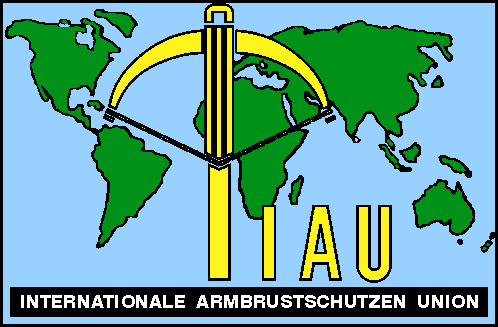 FIELD PADALINYSVARŽYBŲ TAISYKLĖS2019 Vasario 1-ojiTechninio komiteto susirinkimai ir prieš tai buvusios varžybų taisyklių versijos:Field TC susirinkimas Breda (Olandija) 1985 m. liepa, Annila (Suomija) 1987 m. liepa, Rohrbach(Austrija)1987 m. liepa,Wolverhampton (Didžioji Britanija) 1989 m. liepa, Açoteias (Portugalija)1990 m. rugsėjis,, Wil (Šveicarija) 1991 m. rugpjūtis,Hamilton Naujoji Zelandija January 1992 m. sausis, Wiesbaden (Vokietija) 1994 m. liepa, Tainan (Taivanas) 1996 lapkritis, Ringgenberg (Šveicarija) 1997 m.liepa, Otrokovice (Čekijos Respublika) 2004 m. liepa, Wil (Šveicarija) 2004 gruodis, Zürich (Šveicarija) 2007 m.kovas, Geneva (Šveicarija) 2009 sausis, Bratina (Kroatija) 2012 rugpjūtis,Innsbruck (Austrija) 2013 rugsėjis, Maskva (Rusija) 2015 m. lapkritis, Zürich (Šveicarija) 2016,Maskva (Rusija) 2017 m. gruodis, Pärnu (Estija) 2018 m. liepa,Oriolas (Rusija) 2018 m. lapkritisTurinysArticle No	Page               301 Str.	Tarptautinės varžybos	9302 Str.	Oficialios funkcijos ir ceremonijos	13303 Str.	Komandinės ir individualios varžybos                                     14304 Str.	Dalyvavimo teisės ir pilietybė	17305 Str.	Dopingo kontrolė	19               306 Str.	Varžybų dalyvių mokesčiai	22               307 Str.	Varžybų kvietimai ir išankstinė registracija	23               308 Str.	Tarptautinės varžybos, titulai ir apdovanojimai	24               309 Str.	Tarptautinių varžybų rezultatai	27310 Str.	Rekordai	28               311 Str.	Tarptautiniai teisėjai	29312 Str.	Aikštės teisėjai	32               313 Str.	Oficialūs taškų skaičiuotojai, rezultatai ir rezultatų kortelės	33314 Str.	Aikštės varžybų planas	35315 Str.	Uždarų patalpų varžybų planas	40316 Str.	Lauko įrangos specifikacijos	44317 Str.	Taikiniai	48318 Str.	Tarptautiniai raundai	52319 Str.	Taikinio priskyrimas ir dalyvių numeriai	55320 Str.	Treniruotė	58321 Str.	Laiko kontrolė ir signalai	61AbreviatūrosWC	Pasaulio taurėWCF	Pasaulio taurės finalasWCH	Pasaulio čempionataiWRL	IAU pasaulinis reitingų sąrašasTereminaiArbaletininkas	šaulys (varžybų dalyvis)Arbaleto strėlė	objektas išlekiantis iš arbaleto (taip pat strėlė)Skydas	taikinio skydasGriebtuvas	nuleistuko mechanizmo dalis, laikanti užtaisyto arbaleto temlplę (taip pat skląstis, nagas)Užtaisymas	nuleistuko mechanizmo nustatymo veiksmas, pasiruošiant užtaisyti arbaletą Divizionas	bet kuris mačas ar IAU Field divizionas IAU, priklausomai nuo kontekstoKonfederacija		bet kuri IAU federacijų grupė, kontroliuojanti geografinį regionąFederacija	bet kuri narė asociacija, federacija, sąjunga ar kitkas iš IAU Field diviziono, reprezentuojantis šalį Field (laukas)	tai, kas susiję su šaudymo laukuField divizionas	IAU Field divizionas Kaboklis	strėlė, kabanti taikinyjeĮkrova	strėlės įdėjimo į užtaisytą arbaletą veiksmasLankas	arbaleto dalis, kuri sukaupia energiją, kad ją iškrautų išstumdama strėlę (taip pat balana, šakos)Atšokimas	strėlė, pataikiusi ir atšokusi nuo taikinio atgal Regionas	Europa, Azija, Amerikos, ir t.t. (gali būti kontroliuojamas kontinentinės konfederacijos)Pamaina	grupė šaulių tuo metu šaudanti kartuSankctionuotos	tarptautinės varžybos, sankcionuotos IAU             (varžybos)Tempimas	arbaleto templės tempimo veiksmas tikslu sukabinti ją su griebtuvuSertifikuoti įtaisaiIAU pripažįsta esamus ISSF testavimo įtaisus kaip nurodyta šiose varžybų taisyklėse (žiūr. Str. 330.3).Specifiniai IAU įtaisai (lanko galios kontrolės įtaisas, taikinių etalonai, elektroninė skaičiavimo įranga finalams, laikikliai, stovai šauliams su negalia ir t.t.) turi būti sertifikuoti lauko techninio komiteto, patvirtinant atitikimą patvirtintoms specifikacijoms ir/arba naudojimo metodams Kiti IAU leidiniaiIAU konstitucija Gairės teisėjamsFinalinių varžybų aprašymasGairės IAU Field Crossbow WCH ar CC organizatoriamsGairės taurėmsIšankstinės sąlygos rengiant pasaulio čempionatus301 str.	TARPTAUTINĖS VARŽYBOSIAU pripažįsta šias varžybas:PreambulėDėl išankstinių sąlygų norint, kad būtumėte svarstomi kaip būsimi WCH ir CC varžybų rengėjai, žiūrėkite atskirame leidinyje „Pasaulio ir žemyno čempionatų organizatorių gairės“.Federacijos, pageidaujančios rengti WCH turi būti sėkmingai pravedę CC, CE arba IC.Leidimas rengti WC suteikiamas kontinentinės rotacijos principu - Europa, Azijia, Amerikos, Europa ir t.t. Iš WCH/ CC rengimo kandidatų prašoma formalaus raštiško pasiūlymo EC per TC, kuriame atspindima reikalavimų, esančių „Pasaulio ir žemyno čempionatų organizatorių gairėse“ dvasia.Turi būti atsižvelgta į pilnai sukomplektuotas komandas iš visų narių ar asocijuotųjų federacijų, išsamią informaciją apie varžybų vietos ypatybes, tokias kaip dydį, geografinę padėtį, taikinių/dalyvių skaičių, šaudymo kryptį, saugumą, apgyvendinimą, transportą ir sutarimą dėl administracijos palaikymo, išsamų biudžetą, įskaitant rėmimą, vyriausybės paramą, personalą, pareigūnus, patirtį. Už rašytinę paraišką balsuoja Field diviziono atstovai, dalyvaujantys IAU generalinėje asamblėjoje arba Field diviziono kongrese (atsižvelgiant į tai, kuris yra patogesnis).IAU čempionatas turi būti vedamas pagal šias taisykles. Federacijos rengėjos turi būti parinktos pagal žemiau išvardintus kriterijus:301.1. 1    WC (pasaulio čempionate) turi būti atstovaujamos mažiausiai septynios (7) federacijos. WC turi vykti kas du (2) (nelyginius) metus.Joks WC (išskyrus CC – kontinento čempionatą) negali vykti olimpiniais metais.Čempionato inicijavimui: CC 2013 ir 2016, WC 2014 ir 2015,Čempionatų normalus dažnis: CC 2018 ir 2020, WC 2017 ir 2019301.1.2	CC turi būti atstovaujamos mažiausiai penkios (5) federacijos, nors nebūtinai iš duoto IAU regiono, t.y. Europos čempionatas, 5 Europos šalys. CC gali būti rengiamas kas du (2) metus kiekviename iš IAU Europos, Amerikų ir Azijos (įskaitant ramiojo vandenyno regioną) regionų.Turi būti  dvi (2) kitų tarptautinių varžybų (be titulų) klasėsės:Taurės (CE) ir tarptautinės varžybos (IC)CE ir IC renginiai yra skirti tam, kad būtų pritraukiamas kiek galima didesnis dalyvavimas iš kuo daugiau federacijų už kiek galima prieinamesnę kainą. CE ir IC renginiai yra numatyti tam, kad rengti šaulius tarptautinėje aplinkoje ir vystyti federacijų gebėjimus organizuojant tarptautinius renginius.Per metus turi vykti daugiausia trys (3) CE renginiai kiekvienam regionui, tokie kaip Kontinentinė taurė (Europos taurė, Azijos taurė, ..), jei galima, dalyvaujant mažiausiai trimis (3) šalimis iš to regiono (Str. 301.1.2).Pasaulio taurės turi būti organizuojamos daugiausia iš keturių (4) renginių per metus su mažiausiai penkių (5) šalių nacionalinėmis mišriomis komandomis ir individualiais dalyviais. Nacionalinė mišri komanda susideda iš trijų šaulių: 1 vyro, 1 moters ir 1  kadeto arba jaunio ar senjoro (vyro arba moters). Individualūs dalyviai varžosi vyrų ir moterų kategorijose (absoliuti kategorija).Pasaulio rekordų pripažinimas CE renginiuose yra CE vedimo taisyklių subjektas sutinkamai su (Str. 310). Renginys turi būti sankcionuotas IAU EC (vykdomojo komiteto)..WC ir CC čempionatai gali būti rengiami kartu su 10 ir 30 metrų pasauliniu maču arba kontinentiniais čempionatais.WC ir CC uždarų patalpų čempionatai: IAU gali priimti paraiškas iš narių federacijų, siekiančių organizuoti WC ir/arba CC uždarų patalpų čempionatus. Tokios varžybos turi būti vedamos sutinkamai su  šiomis taisyklėmis, laikantis žemiau išvardintų kriterijų:WC (uždarų patalpų) metu turi būti atstovaujamos mažiausiai septynios (7) federacijos. WC gali vykti kas du (2) (lyginius) metus, bet ne dažniau.CC (uždarų patalpų) metu turi dalyvauti mažiausiai penkios (5) federacijos, nors nebūtinai iš to paties IAU regiono, t.y. Europos čempionatas, 5 Europos šalys. CC gali būti vedamas kas du (2) metus IAU Europos regionams, Amerikoms ir Azijai (įskaitant Ramiojo vandenyno regioną).Str. 302 OFICIALIOS FUNKCIJOS IR CEREMONIJOSPriėmimas: WC ir CC metu bendruomenės oficialūs atstovai, jei įmanoma, turi surengti oficialių dalyvaujančių federacijų atstovų ir IAU atstovų priėmimą. Atidarymo ceremonija: WC arba CC metu, IAU vėliava turi būti iškilmingai įteikiama organizaciniam komitetui (OC), kuris tada turi atlikti vėliavos iškėlimo ceremoniją. Dalyviai ir oficialūs atstovai turi įžengti į lauką ir ceremonijos metu turi stovėti lauke komandomis ir organizuotai išeiti po jos. OC gali surengti kultūrines arba kitokias pramogas, jei nuspręs, kad jų reikia.Apdovanojimo ceremonija: IAU prezidentas arba jo atstovas turi vesti apdovanojimų įteikimą atitinkamoje ceremonijoje šaudymo lauke. Turi būti leidžiamos naudoti nacionalinių šaudymo iš arbaleto federacijų vėliavos. Apdovanojimo ceremonijoje turi būti atliekami nacionaliniai himnai.302.3.1	Specialių prizų išdalinimas: tokie prizai, kaip pavyzdžiui Dalyvio medaliai, turi būti išdalinti per apdovanojimo ceremoniją po pagrindinių apdovanojimų įteikimo.Uždarymo ceremonija: Po to, kai apdovanojimo ceremonija baigta, IAU vėliava turi būti iškilmingai nuleista ir grąžinta saugoti IAU EC (vykdomajam komitetui).Strt. 303 KOMANDINĖS IR INDIVIDUALIOS VARŽYBOSWC ir CC, komandinės ir individualios varžybos turi būti vedamos sutinkamai su varžybų taisyklėmis. Taip pat reikia atsižvelgti į documentus “Gairės IAU čemionatų organizatoriams” ir “Gairės IAU taurių renginiams”.Komandinės varžybos: Kiekviena federacija turi teisę išstatyti septynias(7) komandas, kurios turi būti sudarytos tik iš tos šalies pilietybę turinčių atstovų. Komandų sudėtis turi būti:VYRAI:	Trys (3) dalyviaiMOTERYS:	Trys (3) dalyviaiJAUNIAI:	Trys (3) dalyviai (bet kurios lyties)KADETAI:	Trys (3) dalyviai (bet kurioslyties)VYRAI SENJORAI:	Trys (3) dalyviaiMOTERYS SENJORĖS:                                          Trys (3) dalyviai REIKALINGI PAGALBOS ŠAULIAI                                        Trys (3) dalyviai (bet kurios lyties) Komandinės ir individualios varžybos neturi būti organizuojamos kategorijoje, kurioje yra mažiau negu 6 (šeši) varžovai. Šie dalyviai gali šaudyti vienu lygiu aukštesnėje kategorijoje (t.y.: senjorės moterys - senjorų vyrų kategorijoje, senjorai vyrai - vyrų kategorijoje, kadetai - jaunių kategorijoje, jauniai vaikinai ar merginos - vyrų arba moterų kategorijose pagal lytį, merginos -vaikinų kategorijoje).Pakaitiniai dalyviai: Federacijos gali pasirinkti narius kaip komandos rezervinius. Jie turi būti išvardyti pagal vardus ir keičiami eilės tvarka. Tokie pakaitiniai šauliai gali būti tik gavus IAU Field TC sutikimą. Po pirmojo varžybų raundo pradžios pakeitimai nėra leidžiami.Individualūs dalyviai:Kiekviena nacionalinė ar asocijuota federacija dalyvė turi teisę išstatyti vieną (1) komandą, susidedančią iš trijų šaulių (žūrėti straipsnį 303.2) ir po vieną individualų dalyvį kiekvienoje kategorijoje.Federacija, neturinti pakankamai dalyvių išstatyti pilnai komandai, gali išstatyti individualius dalyvius.Individualūs pasaulio ir kontinento čempionai (straipsnis 308.2) turi teisę dalyvauti kitame WC ir CC kaip individualūs dalyviai papildomai prie maksimalaus komandų dydžio apribojimų.Individualūs dalyviai:Individualioms varžyboms yra registruoti visi komandos nariai. Individualiems rezultatams nustatyti yra naudojami taškai iš komandinių varžybų ir vieno (1) individualaus dalyvio taškai (straipsnis 303.4.1). Jauniai ir kadetai:Dalyviai, kuriems pirmąją varžybų dieną nesukako 23 metai, gali dalyvauti kadetų ar jaunių kategorijose.Dalyviai, kuriems pirmąją varžybų dieną nesukako 18 metų gali dalyvauti kadetų kategorijoje (pagal lytį).Dalyviai, kuriems pirmąją varžybų dieną nesukako 23 metai, bet sukako 18, gali dalyvauti jaunių kategorijoje (pagal lytį) (straipsnis 308.2.1).Senjorai: Dalyviai, sulaukę 50 metų amžiaus pirmąją varžybų dieną arba prieš ją, gali varžytis Senjorų vyrų ir senjorų moterų kategorijose. Kiekviena nacionalinė arba asocijuota federacija varžybose gali išstatyti iki trijų (3) individualių dalyvių senjorų.Jei kuri nors nacionalinė federacija dėl kokios nors priežasties negali sumokėti startinio mokesčio už išstatytus senjorų kategorijose dalyvius, jie gali tai padaryti patys.303. 8	Komandinės ir individualios varžybos: WCH ir CC turi būti varžomasi dvigubame IR 900 raunde, šaudant po vieną raundą per dieną per dvi (2) varžybų dienas pagal šias varžybų tasykles. Vyrams, moterims, jauniams, kadetams, vyramas senjorams, moterims senjorėms ir šauliams reikalingiems pagalbos šaudant kartu, varžantis dėl atskirų komandinių ir individualių titulų bei apdovanojimų.Uždarų patalpų WCH ir CC metu šaudomas 18 metrų IR 600 raundas ir 10 metrų IR 400 raundas.Oficialūs komandų atstovai: Kiekviena nacionalinė komanda dalyvė turi būti:Atstovaujama komandos vadovo (NTM). NTM gali būti tiek šaudantis, tiek nešaudantis dalyvis. NTM visumoje gali atstovauti savo komandas visuose reikaluose, susijusiuose su čempionatais. NTM turi:susisiekti su OC (organizaciniu komitetu) tuoj pat po atvykimo,pagal būtinumą dalyvauti komandų vadovų susirinkimuose  irbūti su savo komandomis per inventoriaus patikrą.(NTM) Nacionalinių komandų vadovai turi atstovauti savo komandas nesutarimų su OC arba tarptautiniu teisėjų komitetu (IJC) atveju. Kiekviena nacionalinė komanda taip pat gali būti atstovaujama komandos vadovo pavaduotojo (teisėjo).Vienas asmuo gali būti ne daugiau kaip dviejų (2) federacijų NTM.Art. 304 DALYVAVIMO TEISĖS IR PILIETYBĖTik komandos ir individualūs dalyviai, priklausantys federacijai, kuri yra IAU narė (arba asocijuota narė) ir kuri įvykdė visus savo įsipareigojimus IAU, gali dalyvauti IAU sankcionuotuose renginiuose.Tinkamumas: Tam, kad būti tinkamam dalyvauti kaip nacionalinės komandos nariui IAU sankcionuotuose renginiuose, arbaletininkas privalo turėti šalies, kurios nacionalinės komandos nariu jis yra, galiojantį pasą arba, jei yra kitos nacionalinės komandos narys, jis privalo būti pragyvenęs naujojoje šalyje mažiausiai vienerius metus ir privalo turėti federacijos, kurią jis nori atstovauti, raštišką leidimą. Federacijos rengėjos šalies piliečiai, neturintys galiojančio paso, privalo pateikti altenatyvų pilietybės arba gyvenamosios vietos įrodymą, tenkinantį TC.304.2.1	Dalyvaujantys čempionate oficialūs komandos atstovai privalo paklusti šioms taisyklėms.Dalyviai svečiai: WCH ir CC, tiktai dalyviai iš šalių, kurios dar nėra IAU nares (arba asocijuotos narės) gali būti pakviesti dalyvauti kaip svečiai. Tokie pakvietimai gali būti padaryti IAU vykdomojo komiteto. Svečiais dalyviais gali būti individualūs dalyviai arba pilnos komandos ir jie gali pretenduoti į specialius apdovanojimus.Svečio dalyvio dalyvavimas neturi pakenkti teisėtoms IAU narės federacijos teisėms su jos pirmumu į taikinio gavimą. Turi būti įvertintas visų kviestinių dalyvių kompetentingumas, sauga ir žinios apie šias taisykles, kad tenkintų IAU Field TC  (techninį komitetą).Str. 305 DOPINGO KONTROLĖIAU sankcionuotų renginių metu dopingo kontrolė turi būti atliekama IAU vykdomojo komiteto arba rengėjo OC (organizacinio komiteto) pareikalavimu. Laboratorijų ir kontrolės centro patalpos, kur atliekama dopingo analizė, turi būti patvirtintos federacijos rengėjos Nacionalinio olimpinio komiteto medicinos komisijos (dopingo kontrolės skyriaus), o jų nurodymai turi būti priimami oficialiais kanalais. Šalies rengėjos OC yra atsakingas už dopingo testo išlaidų padengimą. IAU apmoka naujo pasulio ar kontinento čempiono antidopingo kontrolės išlaidas šauliui, nesančiam antidopingo sąraše.                                                  Anti Antidopingo kontrolė vykdoma paskutinę IAU kuruojamų čempionatų ir varžybų dieną (pasaulio čempionatų, kontinentinių čempionatų) - 3 mėginiai (Pasaulio taurėse - 2 mėginiai) visiems nugalėtojams pagal disciplinas.Dopingas - tai tam tikrų medžiagų vartojimas ir/arba suteikimas, kuris gali dirbtinai pagerinti konkurento fizinę ir (arba) psichinę būklę ir taip pagerinti jo, kaip arbaletininko, pasirodymą. Dopingas yra draudžiamas šaudyme iš arbaleto, bet kada kai šaudoma IAU tikslais.Dopingo medžiagos, NELEIDŽIAMOS NAUDOTI, apima narkotikus, esančius dabartiniame TOK išleistame ir IAU paskelbtame sąraše, pvz. turimi omeny BENZODIAZAPINAI arba įvairūs kiti vaistai, arba produktų grupės, kurias CIO medicinos komitetas įtraukęs į esamą sąrašą.Medicininės nuostatos: Arbaletininkas, dalyvaujantis IAU sankcionuotuose renginuose, turi sutikti atlikti tokius medicininius tyrimus ar apžiūras, kurių gali reikalauti IAU, renginio organizatoriai ar šalies, kurioje vyksta renginys, įstatymai. IAU identifikacinis numeris (IAU ID numeris) ir IAU šaulio deklaracija.Tam, kad dalyvauti IAU prižiūrimuose čempionatuose ir varžybose, visiems šauliams iš arbaleto yra privaloma turėti IAU identifikacinį numerį (IAU ID numerį). (Priedas 7)Tam, kad būtų suteiktas IAU ID numeris, šaulio iš arbaleto federacija IAU narė turi pateikti pridėtos formos paraišką.Kiekvienas šaulys iš arbaleto turi būti šalies, kuriai atstovauja, pilietis ir kartu su paraiška turi pateikti paso kopiją.Kiekvienas šaulys iš arbaleto gali kreiptis tik dėl vieno (1) IAU ID numerio.Už kiekvieno IAU ID numerio išdavimą yra imamas 10,00 Eur mokestis. Greitas paraiškos išdavimas (per vieną (1) savaitę) padidina mokestį iki 20,00 Eur.IAU narės federacijos privalo išsiųsti visas paraiškas dėl IAU ID numerių į IAU. Priimamos tik atspausdintos arba el-paštu atsiųstos paraiškos.IAU per 14 dienų nuo paraiškos (-ų) pateikimo išsiunčia IAU narių federacijoms sąrašą su visais naujais IAU ID numeriais. IAU narės federacijos turi patikrinti ir patvirtinti šį sąrašą ir grąžinti jį į IAU.Jei arbaletininkas (ė) pakeičia savo pavardę ar pilietybę, IAU turi būti pranešta nedelsiant, tam, kad IAU būtų atlikti reikalingi pakeitimai. Originalus IAU ID numeris nepasikeistų, bet IAU turi pakoreguoti informaciją, susijusią su IAU ID numeriu.Kartu su ID paraiška, IAU narė federacija turi pateikti paraišką pavadintą ‚Šaulio deklaracija“, pasirašytą kiekvieno dalyvio arba, jaunesnio amžiaus atveju, legalaus atstovo vardu. (Priedas 8).Medicininiai tyrimai: Bet kuris dalyvis, atsisakantis atlikti reikalaujamus medicininius tyrimus arba įrodžius, kad jis pažeidė šias dopingo kontrolės nuostatas turi būti DISKVALIFIKUOTAS. Tokios diskvalifikacijos trukmė turi būti nustatyta IAU EC. Bet kokie įrašai apie čempionato titulus, pelnytus tokio arbaletininko, turi būti grąžinti ir paskirstyti kitiems dalyviams. Akreditacija turi būti atšaukta bet kokiam oficialiam atstovui, kaltam dėl šio taisyklių pažeidimo. Apie bet kuriuos iš šių atvejų federacija, atsakinga už renginio organizavimą, turi pranešti IAU EC. 305. 6	Dopingo tyrimo rezultatai: OC rengėjas turi pateikti oficialaus dopingo tyrimo rezultatų kopijas Field TC (techninio komiteto) pirmininkui vieno (1) mėnesio bėgyje po varžybų.Str. 306  VARŽYBŲ STARTINIAI MOKESČIAI306.1	Maksimalus WCH ir CC startinis mokestis (įskaitant komandos, individualius ir dopingo kontrolės mokesčius) yra 120 EUR vienam dalyviui arba ekvivalentinis dydis kita valiuta. Neturi būti jokio papildomo mokesčio komandinėms varžyboms. IAU kontroliuojamose varžybose turi būti mokamas startinis mokestis už oficialius atstovus (komandų vadovus, trenerius, lydinčius asmenis). Startinis mokestis yra 50 EUR vienam asmeniui.Ten, kur į varžybų programą įeina atidarymo varžybos, t.y.  vienetinis IR 900 raundas arba uždarų patalpų IR 600 ir IR 400 raundai, OC (organizacinis komitetas) gali reikalauti papildomo startinio mokesčio, su sąlyga, kad apdovanojimų, gaunamų kiekvieno dalyvio tokiose varžybose, vertė yra  ne daugiau 50 EUR.Federacija rengėja, siekianti apmokestinti didesniu startiniu mokesčiu, turi gauti iš IAU EC raštišką patvirtinimą, ir iš jos turi būti reikalaujama pagrįsti tokius padidintus startinius mokesčius.306.1.1	Paskutinė registracijos į IAU kontroliuojamas varžybas diena yra apmokestinama 50 EUR už asmenį. Startinis mokestis turi būti pervestas į IAU sąskaitą ne vėliau kip 7 dienos prieš varžybų pradžią.Šaulys, neturintis IAU ID numerio negali dalyvauti IAU kontroliuojamose varžybose.Str. 307 VARŽYBŲ KVIETIMAI IR DALYVAVIMO PARAIŠKOSPranešimas: Po IAU EC sankcionavimo mažiausiai prieš šešis (6) mėnesius prieš varžybas OC (organizacinis komitetas) turi paskelbti WCH, CC, IC ir CE raštišką pranešimą (Str. 301). Toks pranešimas turi būti išsiuntinėtas visoms Field diviziono (ir kitų divizionų, kaip pažymėta IAU EC) narėms federacijoms,  IAU EC ir TC nariams, garbės nariams, ir privalo savyje turėti:Varžybų pavadinimąVaržybų vietą ir datąOC pavadinimą ir pašto adresą Startinius mokesčius individualiems dalyviamsGalutinę paraiškų padavimo datąIšankstinę apgyvendinimo tvarką Išankstinės paraiškos formą taurės varžybomsPrograma: prieš du (2) mėnesius iki varžybų, dalyvaujančioms federacijoms turi būti išsiuntinėta galutinė programa. Programoje turi būti žemiau išvardinta informacija:Detali šaudymo programa, įskaitant treniruočių rengimąVaržybų tvarkaraštis Išankstinis dalyvių vardų sąrašasApdovanojimų ir specialių prizų sąrašas irOficialaus susitikimo (susitikimų) dienotvarkė307.2.1	Informacija, aukščiau išdėstyta Str. 307.2 turi būti išsiuntinėta visiems originalaus pranešimo gavėjams (Str. 307.1). Visa ši informacija turi būti išsiųsta oficialiems kontaktiniams asmenims išvardintiems IAU adresų sąraše (turimame IAU būstinėje).Dalyvių paraiškos: Nacionalinės ar asocijuotos federacijos turi pateikti OC (organizaciniam komitetui) užpildytas tam tikslui išleistas paraiškų formas (Str. 307.1) mažiausiai prieš tris (3) mėnesius iki varžybų datos. Visos paraiškos turi būti atitinkamai pasirašytos autorizuoto pareiškėjo federacijos oficialaus atstovo.Geriau, kad tokios paraiškos būtų pateikiamos kartu su atitinkamais dalyvių mokesčiais. Galutinis komandinių ir individualių varžybų dalyvių vardų sąrašas turi būti pateiktas OC raštu ne vėliau negu vakaras prieš oficialios treniruotės dieną (Str. 320).Str. 308 TARPTAUTINĖS VARŽYBOS, TITULAI IR APDOVANOJIMAIKomandinės varžybos: Komanda su didžiausia bendra taškų suma iš vieno IR 900 raundo, sušaudyto pirmąją varžybų dieną skelbiama:WC (Pasaulio čempionate):	komanda pasaulio čempioneCC (Kontinentiniame čempionate):	komanda kontinento čempioneIndividualios varžybos:  Dalyviai (vyrai/moterys/jauniai/kadetai/senjorai vyrai, senjorės moterys/ šauliai reikalingi pagalbos), turintys aukščiausius bendrus IR 900 raundo ar bet kokio uždarų patlpų šaudymo rezultatus, bus pripažinti: WTC: Pasaulio čempionu (vyru/moterim/jauniu/kadetu/senjoru vyru, senjore moterim/ šauliu reikalingu pagalbos)RTC: žemyno čempionu (vyru/moterim/jauniu/kadetu/ senjoru vyru, senjore moterim/ šauliu reikalingu pagalbos).Jaunių ir kadetų varžybos: Jaunesnės nei 18 metų amžiaus grupės dalyviai klasifikuojami kaip kadetai. Varžybų dalyviai gali gauti tokius apdovanojimus, jei pirmąją varžybų dieną jiems NĖRA sukakę 18 metų. Federacija gali pasirinkti jaunesnius nei 18 metų amžiaus dalyvius varžytis jaunių, vyrų ar moterų divizionuose, bet ne senjorų divizione (Str. 308.2.2). Šie dalyviai turi būti klasifikuoti pasirinktoje kategorijoje individualiai ir komandoje.Jaunesni nei 23 metų amžiaus grupės dalyviai turi būti klasifikuojami kaip jauniai. Varžybų dalyviai gali gauti tokius apdovanojimus, jei pirmąją varžybų dieną jiems NĖRA sukakę 23 metai. Federacija gali pasirinkti mažiau nei 23 metų amžiaus grupės dalyvius varžytis vyrų ar moterų divizionuose, bet ne kadetų ar senjorų divizionuose (Str. 308.2.2). Registracijos metu visi kadetai ir jauniai privalo pateikti amžiaus įrodymą. Neturi būti daroma skirtumų vyrų ir moterų atžvilgiu.Senjorų varžybos:Dalyviai, sulaukę penkiasdešimties (50) metų pirmąją varžybų dieną arba iki jų, gali būti klasifikuojami kaip senjorai vyrai arba senjorės moterys. Visi senjorai turi pateikti amžiaus patvirtinimą registracijos į varžybas metu.Reikalingų pagalbos šaulių varžybos:Dalyviai, turintys tokią kūno negalią, jog negali šaudyti be kito žmogaus pagalbos, gali būti klasifikuojami kaip reikalingi pagalbos šauliai. Medaliai: WCH ir CC žemiau išvardinti medaliai turi būti įteikti pagal Str. 308.1 ir Str. 308.2:Aukso medalis: apdovanojami individualūs vyrai, moterys, jauniai, kadetai, senjorai vyrai, senjorės moterys arba reikalingi pagalbos šauliai ir taip pat vyrų komandos, moterų komandos, jaunių komandos, kadetų komandos, 2 senjorų komandos ar reikalingų pagalbos šaulių komanda (Str. 303.2), pasiekę aukščiausią rezultatą.Sidabro medalis: apdovanojami individualūs vyrai, moterys, jauniai, kadetai, senjorai vyrai, senjorės moterys arba reikalingi pagalbos šauliai ir taip pat vyrų komandos, moterų komandos, jaunių komandos, kadetų komandos, 2 senjorų komandos ar reikalingų pagalbos šaulių komanda (Str. 303.2), pasiekę antrą aukščiausią rezultatą.Bronzos medalis: apdovanojami individualūs vyrai, moterys, jauniai, kadetai, senjorai vyrai, senjorės moterys arba reikalingi pagalbos šauliai ir taip pat vyrų komandos, moterų komandos, jaunių komandos, kadetų komandos, 2 senjorų komandos ar reikalingų pagalbos šaulių komanda (Str. 303.2), pasiekę trečią aukščiausią rezultatą.Dalyvavimo apdovanojimai: Visiems varžybų dalyviams ir pareigūnams įteikiami dalyvavimo apdovanojimai, kurie parodo jų dalyvavimą konkrečiose IAU sankcionuotose varžybose. Tokie apdovanojimai gali būti pažymėti IAU emblema, organizacijos rengėjos ir (arba) varžybų logotipu. Dalyvavimo apdovanojimai įteikiami tik varžybų dalyviams, teisėjams ir IAU pareigūnams. OC (organizacinio komiteto) sprendimu šiuos apdovanojimus gali gauti ir OC nariai bei šaudymo lauko personalas.Individualiais WC ir CC visų kategorijų medaliais aprūpina IAU. IAU EC padengia 50% išlaidų, likusius 50% apmoka OC.Komandų apdovanojimų, specialių prizų kiekvienos kategorijos nugalėtojams ir dalyvavimo medalių išlaidas padengia OC.309 Str. TARPTAUTINIŲ VARŽYBŲ REZULTATAIWC ir CC metu turi būti paskelbti esami rezultatų sąrašai ten, kur juos gali matyti varžybų dalyviai ir žiūrovai.309.1.1	Prieš medalių įteikimą turi būti paskelbtas visas rezultatų sąrašas (Str. 336).Pasibaigus varžyboms, kiek įmanoma greičiau, bet ne vėliau kaip tą pačią dieną, visiems pareigūnams ir varžybų dalyviams turi būti įteikta galutinio rezultatų sąrašo, kurį patikrino ir pasirašė IAU TC Field Prezidentas, kopija. Rezultatų sąrašas turi atspindėti tiek komandinius, tiek individualius rezultatus kartu su išsamia informacija apie distancijose pelnytus taškus (Str. 313.4). Organizatorius turi išsiųsti rezultatų failą generaliniam IAU sekretoriui. Jis turi kas dieną skelbti rezultatus IAU interneto svetainėje.Str. 310 REKORDAI310. 1	PASAULIO REKORDAI (individualūs ir komandiniai) gali būti nustatomi visose pripažintose IAU vyrų, moterų, jaunių, kadetų, vyresnio amžiaus vyrų, vyresnio amžiaus moterų bei šaulių, reikalingų pagalbos kategorijose WCH, CC, IC ir CE, kurie buvo pravesti laikantis šių taisyklių.KONTINENTINIAI REKORDAI gali būti pripažįstami tik tuo atveju, jei jie yra pasiekti WCH, CC, IC ar CE, su sąlyga jei tokie renginiai vyksta pagal šias Taisykles.PASAULINIAI IR KONTINENTINIAI REKORDAI pripažįstami šių raundų ir atstumų rezultatams:Komandiniai rekordai: IR 900 raundas, 18 metrų IR 600 vienetinis ir dvigubas raundas, 10 metrų IR 400 vienetinis ir dvigubas raundas.Individualūs rekordai: IR 900 raundas, IR 900 dvigubas raundas, įskaitant finalą, 18 metrų IR 600 vienetinis ir dvigubas raundas, įskaitant finalą. 10 m IR 400 vienetiniai ir dvigubi raundai, įskaitant finalą.Vieno atstumo rezultatai: 18 ir 10 metrų.Rekordai gali būti pasiekti tik toje kategorijoje, į kurią įtrauktas dalyvis, t.y. jaunis dalyvis gali pasiekti tik jaunių rekordą kai šaudo jaunių kategorijoje, net jei jis pasiekė aukštesnį rezultatą negu esami moterų, kadetų, senjorų vyrų ar senjorių moterų rekordai.  Taškai skaičiuojami griežtai laikantis šių taisyklių 325 straipsnio.Pasaulio ir kontinentiniai rekordai turi būti saugomi TC atnaujinamame registre. Rekordų sąrašai turi būti išdalinami federacijoms narėms tinkamais laiko tarpais.Paraiškos dėl pasaulio rekordų: Arbaletininkas turi pateikti paraišką dėl naujo pasaulio rekordo Field TC pirmininkui per vieną (1) mėnesį po varžybų. Tokią (-ias) paraišką (-as) pagrindžia: originalus (-ūs) rezultatų lapas (-ai), kurį (-iuos) varžybų dieną tinkamai pasirašo arbaletininkas, DOS ir OC pirmininkas; oficialaus rezultatų lapo kopija.Atsižvelgiant į pirmiau nurodytų nuostatų įvykdymą ir gavus NEGIAMĄ dopingo tyrimo ataskaitą apie atitinkamą arbaletininką (kai tai yra taikoma), TC pirmininkas patvirtina protokolą ir apie tai informuoja arbaletininką bei federaciją rengėją per vieną (1) mėnesį nuo dopingo tyrimo rezultatų gavimo.Str. 311 TARPTATINIAI TEISĖJAI (IJ)Taip pat žiūrėkite atskirą leidinį „Gairės teisėjams“.Trijų (3) tarptautinių teisėjų (IJ) ir DOS (kurie taip pat turi būti IJ) parinkimas WCH, CC, IC ar CE yra TC (Techninio komiteto) kartu su OC atsakomybė. IAU patvirtina visus paskyrimus. IJ ir DOS (šaudymo vadovas) parenkami IJ iš patvirtintų TC sąrašo.IC (tarptautiniuose čempionatuose) ir CE (taurių varžybose) skiriamas bent vienas (1) IJ ir DOS (kuris turi būti IJ). Tarptautinis teisėjų komitetas: Field TC pirmininkas automatiškai yra ir IJC (tarptautinių teisėjų komiteto) pirmininkas WCH ir CC, arba kaip kitaip deleguotas. IJC / IJ sprendimai priimami paprasta balsų dauguma ir yra privalomi visoms šalims, išskyrus apeliacinių teisių nuostatas, nurodytas Str. 336 ir Str. 337. OC (organizacinis komitetas) yra atsakingas už IJ kelionės ir transportavimo bei pragyvenimo išlaidų, susijusių su (apgyvendinimu) ir maitinimu, apmokėjimą.Uniforma: WCH ir CC metu visi IJ turi būti apsirengę pilkomis kelnėmis/sijonais ir IAU marškinėliais/palaidinėmis (kaip laikas nuo laiko nustatytoma TC), su IAU kaklaraiščiais vyrams/moterims, taip pat privaloma turėti oficialią TC išduotą akreditaciją. Pareigos: IJ atlieka šias funkcijas:Dieną prieš pirmąją varžybų dieną ir vėliau, jei reikia, patikrina šaudymo lauko išdėstymą ir matmenis, taip pat visos susijusios lauko įrangos tinkamumą.Prižiūri visų varžybų dalyvių įrangos patikrą dieną prieš varžybų pradžią, ir yra atsakingas už tai, kad būtų laikomasi Str. 326 ir Str. 327 ir, prireikus, varžybų metu.  Tikrina šaudymo ir taškų skaičiavimo vykdymą. Konsultuojasi su DOS dėl klausimų, susijusių su šaudymu, įskaitant šaudymo nutraukimą dėl oro sąlygų, rimto įvykio ar kitais nenumatytais  atvejais, ir užtikrina, jei įmanoma, kad kiekvienos dienos programa būtų įvykdyta tą dieną.Sprendžia bet kokį kilusį ginčą ar apeliaciją, galinčią iškilti, įskaitant strėlių, esančių dviejų taškų zonų sankirtoje, taškų vertės nustatymą.Pasirašo (raudonu rašalu) bet kurias pataisas taškų skaičiavimo lapuose.Organizuoja taikinių skydų perkėlimą pirmyn ir tikrina taikinių skydų perkėlimo ir išrikiavimo teisingumą atirinkamoje taikinių linijoje (Str. 314.1.3).Atlieka procedūras, aprašytas straipsniuose 325 ir 328, reikalaujančiuose IJ dalyvavimo.Atlieka lauko teisėjų priežiūrą ir, jei yra būtinybė, instruktavimą. Šaudymo vadovas (DOS): DOS yra atsakingas už šias pareigas:Serijų laiko reguliavimą ir šaudymo valdymą švilpuku ar kitu tinkamu garsiniu įtaisu ir visų dalyvių veiksmų kontroliavimą kaip apibrėžta Str. 321.Vaizdinių laiko kontrolės signalų (VTCS) reguliavimo kontroliavimą.Būtinų saugos priemonių įdiegimą ir įgyvendinimą, viešojo informavimo sistemų, fotografų, žiūrovų veiklos kontroliavimą ir bendros tvarkos palaikymą.Tinkamo trijų (3) strėlių serijos šaudymo laiko limito laikymosi užtikrinimą ir užtikrinimą to, kad prieš šaudant kitą seriją visos strėlės būtų ištrauktos iš taikinių.Turi, bendradarbiaujant su IJ, pertraukti šaudymą, jei tai būtina dėl saugumo ar kitų priežasčių.Vienas iš tarptautinių teisėjų turėtų kontroliuoti varžybų rezultatų apdorojimą. Str. 312 LAUKO TEISĖJAI (FJ)Taip pat vadovautis atskiru leidiniu, “Gairės teisėjams”.Lauko teisėjai (FJ) WCH, CC, IC ir CE turi būti parinkti OC (organizacinio komiteto) iš TC (techninio komiteto) patvirtinto lauko teisėjų sąrašo.FJ turi būti paskirti santykiu vienas (1) FJ dvidešimt keturiems (24) dalyviams arba jų daliai. FJ turi būti kontroliuojami IJC (tarptautinio teisėjų komiteto).Lauko teisėjai neturi dalyvauti šaudyme.312.1.9	WCH ir CC pageidautina, kad visi lauko teisėjai būtų apsirengę drabužiais, kurių apačia pilka, o viršutinė dalis arba apsiaustas raudonas. Nepaisant to, visi FJ turėtų būti apsirengę panašiai.312.2.	Lauko teisėjai atsakingi už žemiau išvardintų pareigų atlikimą:Susidėvėjusio taikinio ar skydo pakeitimą.Dalyvių, atlikusių esminius inventoriaus taisymus ir tam skirto laiko priežiūrą.Sprendžiant nedidelius nesutarimus ir apskritai padedant DOS (šaudymo vadovui).Taikinių perkėlimo pirmyn, užbaigus kiekvieną atstumą, priežiūra, ir teisingo taikinių skydų į tinkamą taikinių liniją prižiūrint IJ (tarptautiniam teisėjui).Pasirašinėti bet kokius pataisymus taškų skaičiavimo lape.Str. 313 OFICIALŪS TAŠKŲ SKAIČIUOTOJAI, REZULTATAI IR REZULTATŲ SKELBIMO LENTOSWCH ir CC, sankcionuotuose IAU, išskyrus atvejus, kai Field TC vadovas patvirtina kitas nuostatas, gali būti paskirti nepriklausomi taškų skaičiuotojai. Vienas (1) skaičiuotojas turi būti paskirtas kiekvieniems keturiems (4) dalyviams. Tokie taškų skaičiuotojai turi būti parinkti OC (organizacinio komiteto) ir neturi dalyvauti šaudyme. Jei WCH ir CC, sankcionuotuose IAU nėra taškų skaičiuotojų, taškus gali skaičiuoti šauliai. IR 900 raunde pirmasis iš keturių šaulių grupės yra atsakingas už pirmojo atstumo taškų sakičiavimą, antarasis – už antro atstumo, o trečiasis – už trečios distancijos.Taškų skaičiuotojų pareigos yra tokios:Kiekvienam taškų skaičiuotojui (4) gretimi taikiniai(t.y. dalyviai). Taškų skaičiavimas turi būti pradedamas nuo kairio taikinio ir tęsiamas į dešinęTaškų skaičiuotojai atlieka savo funkcijas prižiūrimi tarptautinių teisėjų.Dėl bet kokių klausimų arba nesutarimų skaičiuojant taškus turi būti kreipiamasi į IJC (tarptautinį teisėjų komitetą), kuris priima galutinį sprendimą.Taškų vertės turi būti įrašytos į oficialius taškų skaičiavimo lapus,priklausomai nuo kiekvienos strėlės taškų vertės taip kaip paskelbia dalyvis, kuriam ta strėlė priklauso. Kiti trys (3) arbaletininkai, kurie priskirti taškų skaičiuotojui turi patikrinti kiekvienos strėlės paskelbtą taškų vertę ir taip pat patikrinti, kad atitinkami taškai būtų įrašyti atitinkamame taškų skaičiavimo lape.Taškų skaičiuotojui yra DRAUDŽIAMA skaičiuoti taškus savo giminaičiui.Taškų skaičiuotojų priskyrimai turi būti rotuojami pabaigus kiekvieną atstumą.Rezultatų skelbimo lenta: Po kiekvienos serijos taškų sumos, mažiausiai aštuonių (8) dalyvių kiekviename vyrų, moterų, jaunių, kadetų, senjorų ir pagalbinių šaulių divizione turi būti įrašyti didelėje rezultatų skelbimo lentoje (Str. 314.1.11), matomoje dalyviams ir žiūrovams.Šaudant dienos varžybas, OC (organizacinis komitetas) turi paskelbti kiekvieno dalyvio kiekviename atstume pelnytus taškus, taip pat ir bendrą pelnytų taškų sumą. Varžybų pabaigoje OC turi paskelbti ne tik tos dienos rezultatus, bet ir bendrą kiekvieno dalyvio rezultatą.                                      OC taip pat turi suskaičiuoti kiekvienos nacionalinės komandos   rezultatus. Šie rezultatai, tinkamai patvirtinti OC, paskirstomi:IAU EC (Europos taurėje) dalyvaujantiems nariamsTarptautiniams teisėjamsŠaudymo direktoriuiKomandų vadovamsSpaudos atstovamsNepriklausomi taškų skaičiuotojai turi:Būti kontroliuojami vyriausio taškų skaičiuotojo. Vyriausias taškų skaičiuotojas neturi tiesiogiai dalyvauti taškų skaičiavime, bet būti atsakingas už taškų skaičiuotojų darbą ir jo eigą.Visi turi būti apsirengę oficialia uniforma, pageidautina baltos spalvos apatine ir geltonos spalvos viršutine dalimi. Tokia apranga gali būti su sponsoriaus emblema, su sąlyga, kad laikomasi TOK (tarptrautinio olimpinio komiteto) nuostatų dėl komercinės reklamos.Atsižvelgiant į svarbą ir IAU sankcionuotų čempionatų įvaizdį: įžygiuoti į lauką ir išžygiuoti iš jo pradedant ir baigiant kiekvieną seriją.Taškų skaičiavimas finalo renginiui: Vadovautis finalo taisyklėmis Str. 350.Str. 314   LAUKO IŠDĖSTYMASPasaulio čempionato (WCH) ir kontinentinio čempionato (CC) šaudymo lauko dydį turi apspręsti dalyvių skaičius, kitaip sakant, taikinių skaičius. Pastaba: Jei šaudymas yra apribotas sporto stadiono ploto, maksimalus taikinių (dalyvių) planuojamas skaičius, kuris gali būti sutalpintas yra 120. Visi dalyviai (vyrai, moterys, jauniai, kadetai, senjorai vyrai ir moterys ir pagalbiniai) turi šaudyti tame pačiame lauke į taikinius, išdėstytus nurodytais atstumais (Str. 318.1).Laukas turi būti parengtas ir kiekvienas atstumas kruopščiai išmatuotas nuo taško ant žemės, vertikaliai nuleisto iš kiekvieno taikinio centro tiesiai po taikiniu iki šaudymo linijos. Atstumų paklaida turi būti ±10 cm nuo absoliutaus atstumo nurodyto strt. 318.1.Linijos lauke turi būti pažymėtos kalkėmis arba balta juosta, t.y.: taikinių linijos kiekvienam atstumui, šaudymo linija, laukimo linija. Šaudymo takeliai turi būti pažymėti 90 laipsnių kampu šaudymo ir taikinio linijų atžvilgiu. Takeliai turi būti mažiausiai 5 metrus vienas nuo kito.Taikinių skydai turi būti išdėstyti atitinkamoje taikinių linijoje ant taikinių stovų 10-15 laipsnių kampu nuo vertikalios padėties, užtikrinant, kad visi stovai būtų pastatyti tuo pačiu kampu. 10 taškų žiedas turi būti 130 cm ± 5 cm aukščiau žemės. Bet kuri skydo dalis, galinti sugadinti strėlę, turi būti uždengta.Schema A:  Kai šaudymas vyksta po vieną į pavienius   skydus (į vieną taikinį), minimalus atstumas tarp atskirų skydų centrų turi būti mažiausiai 1,25 metro, optimalus atstumas 1,5 metro, kitaip sakant maksimum 4 pavieniai taikiniai kiekviename šaudymo take. Schema B: Kai šaudymas vyksta po du į du skydus (du taikinius), minimalus atstumas tarp skydų centrų turi būti mažiausiai 1,5 metro, t.y. maksimum po 4 poras skydų šaudymo take. Schema B taip pat gali būti naudoojama šaudymui po vieną, užtikrinant, kad dvi skydų poros būtų naudojamos kiekviename šešių metrų take. Pagal 314-1.35 metrų atstumui kiekvieno trijų centrų taikinių komplekto dviejų apatinių centrų aukštis (Str. 317.1.1) turi būti 121 cm ±5 cm virš žemėsKiekvienas taikinys turi būti sunumeruotas. Taikinių numeriai (Str. 316.3)turi būti pritvirtinti virš kiekvieno taikinio centro (bet turi būti už taikinio ribų).Kiekvienas skydas turi būti su vėjarode vėliava. Vėliavos turi būti pritvirtintos 40 cm virš kiekvieno skydo centro arba virš taikinio numerio lentelės (kaip pieš. 314-1). Vėjarodės vėliavos kaip nurodyta pieš 316-1, kurių svoris turi būti apytiksliai 150 g/m2.Šaudymo linijų galai priešingoje pusėje negu kiekvieno taikinio skydo centras turi būti pažymėti ir atitinkamai sunumeruoti.WCH ir CC, VTCS turi būti patalpinti abejose šaudymo lauko pusėse (trečias tablo jei reikia gali būti patalpintas lauko centre) taip, kad VTCS nuo šaudymo linijos būtų matomams visiems varžybų dalyviams. Tablo (str. 316.5) turi būti patalpintas laisvo tako viduryje (palikto tam tikslui) 35 m atstumu nuo šaudymo linijos. 314. l.9	WCH ir CC metu šaudymo linija išlikti nepakitusi, o skydai kiekvienam atstumui .turi būti perkelti pirmyn.   Tinkami atitvarai turi būti pastatyti aplink lauką tikslu atskirti žiūrovus nuo pavojingos zonos. Tokie atitvarai turi būti mažiausiai 10 metrų iki laukimo linijos ir mažiausiai 60 metrų iki taikinių pagrindo linijos. Atitvarai turi būti pastatyti taip, kad užkirstų galimybę žiūrovams išeiti už dalyvių, esančių šadymo linijoje regėjimo lauko. Atitvarai išilgai šaudymo zonos šonų turi būti mažiausiai 20 metrų už taikinių, šaudymo ir laukimo linijų galų. WCH ir CC, didelė rezultatų lenta (lyderių lenta) turi būti patalpinta taip, kad būtų matoma tiek varžybų dalyviams, tik žiūrovams (str. 313.3).Figure 314.1: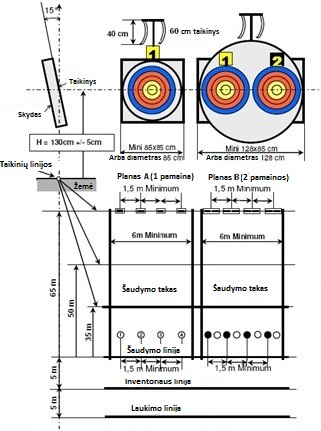 Paveiksliukas 314.1: Lauko planas (žiūr 314 str.)                         Pasulio čempionatuose (WCH) ir kontinentiniuose čempionatuose (CC) metu turi būti, jei įmanoma, įrengtos sėdimos vietos ir, tinkamas tentas dalyviams bei ofcialiems asmenims.Šaudymų vadovui (DOS) turi būti užtikrinta pakelta kėdė ar platvorma, pastatyta tarp šaudymo ir laukimo linijų taip, kad DOS turėtų neužgožtą apžvalgos lauką išilgai šaudymo ir laukimo linijų. Ši padėtis, jei įmanoma, turi būti varžybų lauko centre. Remtis taip pat “Gairėmis pasaulio ir kontinentinių čempionatų organizatoriams”.WCH, CC, IC ir CE vieta, įranga ir infrastruktūra:Visuose IAU sankcionuotuose WCH, CC, IC ar CE, varžybų plotas turi būti aiškiai padalintas į:Šaudymo laukąTreniruočių lauką (jei numatyta atskira treniruočių įranga)Žiūrovų ir patogumų zona(-os)Žiūrovų zona turi būti aiškiai pažymėta atitvarais.WCH, CC, IC ar CE, sankcionuoti IAU, turi vykti atvirame lauke, arenoje ar stadione.Adekvati tualetų įranga atitinkamai vyrams ir moterims turi būti išdėstyta protingu atstumu nuo šaudymo lauko. WCH ir CC zona su sėdimomis vietomis patogumais ir apsauga nuo lietaus IAU pareigūnams, oficialiems komandų atstovams ir oficialiems svečiams turi būti išdėstyta prestižinėje žiūrovų zonos vietoje. Šalia turėtų būti pastatyttas pagrindinis vėliavų stiebų stovas IAU ir Federacijai rengėjai kartu su pakankamu stiebų kiekiu visoms besivaržančioms šalims, arba žemėje įmontuotas stovas visoms nacionalinėms besivaržančių federacijų vėliavoms iškabinti.WCH, CC, IC ir CE metu organizacinis komitetas (OC) turi įrengti podiumą, kuris turi būti pastatytas priešais pagrindinį (vėliavų) stovą apdovanojimų cermonijai. Centrinė pakopa turi būti  60 cm aukščio, o kitos dvi pakopos 30 cm aukščio. Visos pakopos turi būti būti pakankamai plačios, kad sutalpintų visus gaunančius vietas komandų narius. WCH ir CC metu organizacinis komitetas turi suteikti du (2) kambarius arba atitinkamas laikinas pavėsines, IAU pareigūnams, tarptautiniams teisėjams (IJ) ir lauko teisėjams ( FJ).WCH ir CC metu turi būti įrengta viešojo informavimo sistema. Rekomenduojama, kad tarptautiniai teisėjai, lauko teisėjai ir šaudymų vadovas (DOS) būtų aprūpinti tinkama dvipusio ryšio radijo įranga užtikrinant efektyvesnį komunikavimą. Organizacinis komitetas (OC) spaudos atstovams turi suteikti kambarį su internet prieiga.Organizacinis komitetas turi užtikrinti tinkamas dopingo kontrolės galimybes, jei to pareikalaus šalies rengėjos oficialūs asmenys.Šaudymo kryptis turi būti ±20 šiaurės kryptimi šiauriniame pusrutulyje ir priešinga – pietiniame pusrutulyje. Finalo planas: vadovautis Finalo taisyklėmis Str. 350.11Srt. 315 UŽDARŲ PATALPŲ (VARŽYBŲ) PLANASTrijų centrų taikiniai: Trijų (3) centrų taikinių naudojimas: leidžiama naudoti tris atskirus taikinius vienam šūviui į kiekvieną taikinį. Uždarų patalpų 18 m atstumui (žiūr. 315.1.1) turi būti naudojami 25 cm 3 centrų su visais žiedais taikiniai.25 cm pilnas 10 žiedų taikinio matmuo “A”  = 260 mm 25 cm pilnas 10 žiedų  taikinio matmuo “B”  = 260 mm 315.1.1	Taikinių skydai gali būti pastatyti bet kuriuo kampu nuo vertikalaus iki 10 laipsnių nuo šaudymo krypties. Visi taikinių skydai turi būti pastatyti vienodai.Atstumų žymėjimas yra panašus kaip šaudymo lauke plane (Str. 314.1.2). Laukimo linijos, jei nėra vietos, gali nebūti.Visais kitais atvejais turi būti laikomasi taisyklių.Taikinių apšvietimas: nesvarbu būtų tai natūralis ar dirbtinis apšvietimas, jo įtaka taikiniams yra svarbi. Turi būti padaryta viskas, kas įmanoma, kad nebūtų strėlių šešėlių.Atstumai nuo grindų iki kiekvieno iš 10 žiedų trijų centrų taikinių apatinių dviejų centrų turi būti 121 ± 5 cm.  Žiūr. žemiau.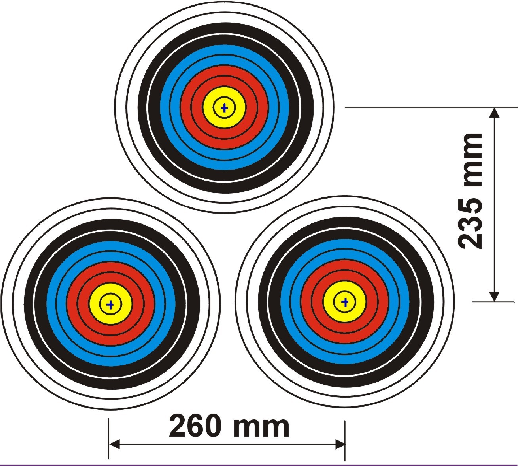 Pav. 315.1.1: Uždarų patalpų 18 m: 25 cm viso dydžio 3 centrų pilnas taikinys.Saugumo priemonės: Ypatingo dėmesio reikalauja saugumo priemonės už taikinių, turi būti apsuginis tinklas,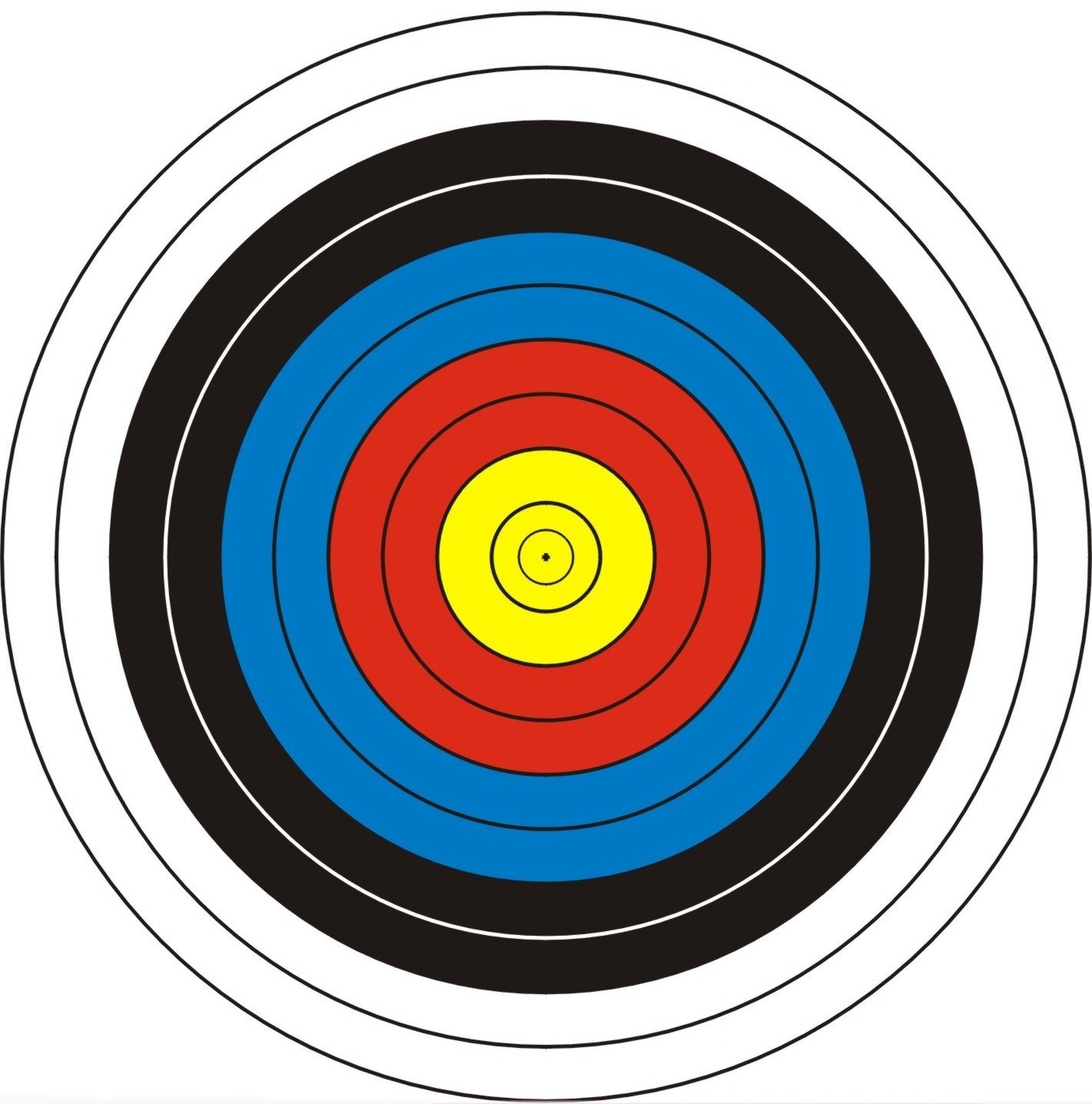 Pav. 314. 2: 60 cm taikinys 65 m / 50 m / 50 m finalamsStr. 316 LAUKO ĮRANGOS SPECIFIKACIJOSTaikinių skydai (lauke): turi būti tokios konstrukcijos, kad efektyviai sustabdytų strėles neleisdami joms išlėkti kiaurai ir nedarydami joms per didelės žalos.Taikinių skydai (lauke): Gali būti arba apskriti, arba kvadratiniai su kraštinės ilgiu arba diametru tarp 80 ir 128 cm.Taikinių skydai (uždarose patalpose): Gali būti arba apskriti, arba kvadratiniai su kraštinės ilgiu arba diametru  tarp 80 ir 128 cm., arba ištisinė siena iš tinkamos medžiagos.Taikinių skydų stovai: turi būti taip sukonstruoti, kad užtikrintų jog skydo centras būtų 130 cm (±5 cm) virš grindų ir galėtų išlaikyti taikinio skydą kampu tarp 10 ir 15 laipsnių nuo vertikalios padėties.Stovai turi būti saugiai įtvirtinti su taikinių skydais pritvirtintais prie stovų taip, kad nebūtų nupučiami vėjo gūsių. Taikinių skydų (taikinių) numeriai: turi būti 30 cm kvadratai su juodais skaičiais geltononame fone pakaitomis su geltonais skaičiais juodame fine (t.y. N° 1 juodas geltoname, N° geltonas juodame). Numeriai turi būti pritvirtinti pagal Str. 314.1.5.	Taškas šaudymo linijoje tiesiai prieš kiekvieną taikinio skydą turi būti pažymėtas ir sunumeruotas pagal taikinio skydą. Tokie numeriai turi būti 2 metrus prieš šaudymo liniją nukreipti į varžybų dalyvius. Uždarų patalpų varžyboms šie numeriai turi būti pastatyti 1 m atstumu prieš dalyvius ir lipnia juosta priklijuoti prie grindų. Vėjarodės vėliavos: gali būti pagamintos iš bet kokios šviesios spalvos medžiagos (pavyzdžiui geltonos), kuri išsiskiria iš bendro fono už taikinių skydų ir turi būti pakabintos ant ‘T’ formos stiebo, pritvirtinto virš kiekvieno lauko taikinio skydo centro pagal Srt. 314.1.6. Tokių vėjarodžių vėliavų matmenys turi būti pagal Pav. 316.1, svoris - apytkriai 150 g/m².Vizualinė laiko kontrolės sistema (VTCS): Pasaulio čempionatuose (WCH), kontinentiniuose čempionatuose (CC). tarptautinėse varžybose (IC) ir taurėse (CE) viena iš šių vizualinių laiko kontrolės sistemų turi būti pritaikyta.Laiko kontrolės plokštės:  Plokštės turi būti ne mažesnės negu 120 cm x 60 cm dydžio. Jos turi būti saugiai pritvirtintos, kad atlaikytų bet kokį vėją ir privalo būti lengvai ir greitai pasukamos, kad būtų parodyta bet kuri pusė. Viena plokštės pusė turi būti dryžuota 20-20 cm pločio juostelėmis, pakaitomis juodomis ir geltonomis. Juostelės turi būti apie 45 laipsnių kampu žemės atžvilgiu. Kita pusė turi būti vientisos geltonos spalvos.Laiko kontrolės šviesos: Spalvos turi būti RAUDONA, GINTARINĖ (GELTONA) ir ŽALIA, tokia tvarka, kad RAUDONA būtų aukščiausia spalva. Šviesos, patalpintos šaudymo lauke, privalo būti sinchronizuotos ir jokiu metu dvi (2) skirtingos spalvos negali būti tuo pačiu metu. Šviesois gali būti susietos su garsiniais signalais (švilpuku, sirena ar trimitu) valdomos elektroniniu būdu, bet taip pat esant reikalui gali būti valdomos rankiniu būdu. Atsarginė rankinė laiko kontrolės įranga (plokštės) – pagal Srt. 316.5 - turi taip pat būti paruoštos tam atvejui jei sutriktų elektros tiekimas. Vadovautis Str. 321.2.2 signalų hierarchijai.Laikmačio kontrolė: skaitmeniniai laikmačiai turi būti su skaitmenimis (ženklais) ne mažesniais negu 30 cm aukščio ir įskaitomi iš 180 meterų atstumo. Jie turi turėti sustabdymo ir perkrovimo funkcijas ir turi veikti atgalinio skaičiavimo principu. Kaip alternatyva gali būti naudojami analoginiai laikmačiai su ciferblatu ir laikrodžio rodyklės kryptimi judančia rodykle. Ciferblatai turi būti su raudonos, žalios ir gintaro (geltonos) spalvos sektoriais. Vienas pilnas rodyklės apsisukimas turi būti lygus trims minnutėms (3) ir dvidešimčiai (20) sekundžių, o kiekviena spalva priskirta tokiems laikams:RAUDONA	20 sekundžiųŽALIA	2 minutės 30 sekundžiųGINTARO	30 sekundžiųJungtis tarp RAUDONOS ir ŽALIOS turi būti 12 valandų padėtyje. Laikmatis turi būti aiškiai skaitomas iš 180 metrų atstumo.	Laikmačio gedimo atvejui turi būti paruoštos atsarginės rankinės laiko kontrolės plokštės. Laiko kontrolės įranga turi būti pagal (Str. 314.1.8).Esant skirtumui tarp vaizdinio ir garsinio signal, GARSINIS signalas turi būti pirmenybinis. Vadovautis SAUGUMAS (Str. 332.3).Kita įranga: Žemiau išvardinta įranga yra privaloma WCH arba CC ir rekomenduojama priklausomai nuo kitų varžybų svarbumo.Vėjarodės vėliavos (2)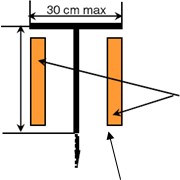 40 cm x 5 cm (+/- 1 cm)Svoris ≈ 150 g/m2 40 cm (max) virš skydųPav. 16.1: Vėjarodės vėliavos specifikacija (Remtis Str. 316.4)A-B lentelės: kai šaudoma dvejomis (2) pamainomis, įtaisas, parodantis šaudymo tvarką:  A-B; B-A; A-B,  ir  taip toliau.  Raidės turi būti pakankamai didelės, kad būtų įskaitomos visiems dalyviams iš šaudymo pozicijų.  Gali prireikti dviejų arba daugiau tokių įtaisų. Pagrindo dydis turi būti ne mažesnis 60 cm x 60 cm, o raidės turi būti ne mažesnės negu 40 cm aukščio pakaitomis juodos ir baltos spalvų -  “A”  turi būti geltona juodame fone, o “B” turi būti juoda geltoname.316.6.2         Signalinės vėliavos: kiekvienas taikinys turi būti aprūpintas raudonos spalvos rankinėmis vėliavomis taip, kad dalyviai prie taikinio ir dalyviai prie šaudymo linijos galėtų duoti ženklą teisėjui ginčo ar įrangos gedimo atveju dvi (2) tokios vėliavos turi būti parūpintos kiekvienam taikiniui. Vėliavos turi būti mažiausiai 40 cm ilgio x 25 cm pločio, pritvirtintos prie tinkamo koto.316.6.2.1 Field įrangos specifikacija finalui: vadovautis “Finalų taisyklės” str. 350.str. 317 TAIKINIAITaikiniai tarptautinėms šaudymo iš arbaleto varžyboms (International Target Crossbow shooting) turi būti apskriti, keturių (4) dydžių:Laukui: 60 cm diametro su visais žiedais ir 40 cm trijų (3) centrų su sumažintu žiedų kiekiu.Uždarų patalpų varžyboms: 25 cm su visais žiedais arba 40 cm trijų (3) centrų su sumažintu žiedų kiekiu.Šie taikiniai padalinti į penkias (5) koncentrines spalvų zonas nuo centro į išorę tokia tvarka: AUKSINĖ (Geltona), RAUDONA, ŠVIESIAI MĖLYNA, JUODA ir BALTA. Kiekviena spalva savo ruožtu plona linija padalinta į dvi (2) vienodo pločio zonas, tokiu būdu yra dešimt (10) vienodo pločio taškų zonų skaičiuojant nuo centrinės geltonos zonos. Kiekvienos taškų zonos plotis yra:3 cm pločio 60 cm taikiniui,2 cm pločio 40 cm taikiniui ir 1, 25 cm pločio 25 cm taikiniuiPats taikinio centras vadinamas “smeigtuko skyle” ir turi būti pažymėtas mažu kryželiu (+), kurio linijos turi būti nedidesnės negu 2mm.WCH, CC, IC ir CE, pripažintuose IAU, 40 cm 3 centrų sumažinti taikiniai turi būti naudojami  35m atstumui. Tokie taikiniai turi būti be žiedų nuo 5 iki 1 žemesnų taškų žiedų. Todėl žemiausia zona yra 6 taškų ir yra juoda. Kiekvienas “komplektą” sudaro trys maži taikiniai baltame fone išdėstyti simetriškai trikampiu (žiūr. pav. 317.1.1). Žemesniųjų taikinių geltonos spalvos centrai turi būti 210 mm atstumu nuo vienas kito, aukštesniojo - geltonos spalvos centras yra 190 mm aukščiau negu žemutiniųjų. Atstumas nuo žemės iki žemesniųjų centrų būti 121 cm (± 5 cm).Uždarų patalpų pasaulio čempionatuose (WCH) ir kontinentiniuose čempionatuose (CC) 18 metrų atstumui turi būti naudojasmi trijų (3) centrų taikiniai, apatiniojo geltonos spalvos centras turi būti 121± 5 cm nuo grindų (žiūr. str. 315.1).Taškų zonų diametrų tolerancijos: 60 cm taikinio	± 1 mm:40 cm taikinio	± 1 mm 25 cm taikinio	± 0.5 mmMatuojamos pagal zonas skiriančių linijų išorę.Zonas skiriančios linijos neturi būti platesnės negu 2 mm ir turi būti aukštesniųjų taškų zonose.       419 mm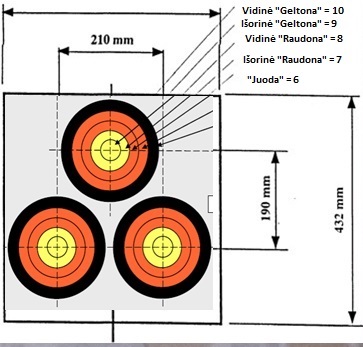 121 cm ± 5cm nuo žemės iki žemesniosios poros centrųPaveikslėlis 317.1.1: 40 cm 3 centrų taikiniaiTaikinio spalvų specifikacijos turi būti pagal žemiau esančius Munselio (Munsell) spalvų žymėjimus:Auksinė	5Y8/12Raudona	8.3 R3.9/13.5Šviesiai mėlyna	5 B 6/8Juoda	N 2Balta	N 9317. 1.5 Taikinio medžiaga: Taikiniai turi būti pagamointi iš šviesą neatspindinčio popieriaus, sustiprinto nuo per ankstyvo plyšimo. Visi taikiniai turi būti vienodi ir pagaminti iš tos pačios medžiagos. Spauda turi būti neatspindinti šviesos.317. 2	Taškų vertės:Auksinė (geltona)	vidinė zona 10, išorinė zona 9Raudona	vidinė zona 8, išorinė zona 7Šviesiai mėlyna	vidinė zona 6, išorinė zona 5Juoda	vidinė zona 4, išorinė zona 3Balta	vidinė zona 2, išorinė zona 1317. 3	Oficialūs taikiniai: Turi būti naudojami tik FITA (WA) licenzijuoti taikiniai. (Tai netaikoma 25 cm taikiniui).Art. 318 TARPTAUTINIAI ŠAUDYMO Į TAIKINĮ RAUNDAI318.1	WCH, CC, IC ir CE, sankcionuotuose IAU, turi būti šaudoma tik lauko IR1800 ir IAU. IR 1800 raundas turi būti šaudomas dvi (2) varžybų dienas trejais atstumais: 65 m, 50 m, 35 m, ir finalinis šaudymas trečią dieną pagal 350 straipsnį.318.1.1	Raundas IR 1800 turi būti šaudomas tik dvi dienas iš 65 m, 50 m ir 35m tokiu būdu:Pirma diena prasideda 65 m atstumu, tada – 50 m ir baigiama 35 m. 65 m ir 50 m turi būti šaudomi į 60 cm diametro taikinį, o 35 m naudojamas trijų centrų sumažintas 40 cm taikinys. Pirmosios dienos rezultatai (iš visų trijų atstumų) apsprendžia komandinius rezultataus (Str. 303.2).Prieš šaudant kiekvieną iš atstumų 5 minutėms leidžiamos dvi (2) trijų (3) strėlių prisišaudymo serijos (t.y.  65 m atstumui, 50 m atstumui ir 35 m atstumui). Tokių prisišaudymo serijų taškai neturi būti skaičiuojami. Prisišaudymo šūviai turi būti šaudomi pagal str. 323.Antroji diena pradedama 35 m atstumu, tada - 50 m ir baigiama 65 m. Kiekvieno atstumo pradžioje 5 minutėms leidžiamos dvi (2) trijų (3) prisišaudymo strėlių serijos. Tokių prisišaudymo serijų taškai neturi būti skaičiuojami.IR 1800 dviejų dienų rezultatai apsprendžia kvalifdikaciją individuoaliame finale pagal straipsnį 350.Trečią dieną WCH, CC, IC ir EC turi būti šaudomas finalas pagal str. 350 ir išaiškinamas IR 1800 raundo individualus nugalėtojas.318.2.1	Uždarų patalpų raundas IR 1200 (2 x IR 600) turi sudaryti 60 strėlių, šaudomų iš 18 m naudojant 25 cm taikinį. Didžiausias įmanomas rezultatas yra 1200 taškų.Varžybų pradžioje leidžiamos dvi (2) prisišaudymo serijos iš trijų (3) strėlių; tokių prisišaudymo serijų taškai neturi būti skaičiuojami.Prisišaudymo taškai nefiksuojami (Str. 323).318.4	Uždarų patalpų raundai:Žemiau išvardinti uždarų patalpų raundai gali būti naudojami IAU sankcionuotose uždarų patalpų varžybose (Str. 301.5) ir tarptautiniuose neakivaizdiniuose šaudymo iš arbaleto mačuose.Pastaba: tokie neakivaizdiniai rezultatai gali būti nepripažinti kaip WCH arba CC rekordai.318.4.1	IAU 18 m 600 raundas:60 strėlių iš 18 m naudojant 25 cm viso dydžio taikinį.Galimas rezultatas 600 taškų. Visų uždarų patalpų atstumų taškų skaičiavimas pagal Str. 318.4.4 Serijos metu turi būti šaunamos trys (3) strėlės. Raundo pradžioje leidžiamos dvi (2) trijų (3) prisišaudymo strėlių serijos. Tokių prisišaudymo serijų taškai neturi būti skaičiuojami.IAU 10 m 400 raundas:40 strėlių iš 10 m naudojant 25 cm viso dydžio taikinį.Galimas rezultatas 400 taškų. Serijos metu turi būti šaunamos keturios (4) strėlės (laiko apribojimas - trys (3) minutės), kiekviena strėlė šaunama į atskirą 25 cm taikinį. Raundo pradžioje leidžiamos dvi (2) keturių (4) prisišaudymo strėlių serijos. Tokių prisišaudymo serijų taškai neturi būti skaičiuojami.318.4.3.1     25 cm taikiniai gali būti išdėstyti dvejomis (2) linijomis (t.y. po keturis (4) skyde) taip, kad 10-ies taškų (“aukso”) centrai būtų atitinkamai 100 cm ir 160 cm virš grindų. Visų 10-taškų (“aukso”) centrų aukščių paklaida turi būti +/- 2 cm ribose nuo nominalo.Specialus 10 ir 18m taškų skaičiavimas: Strėlė, kuri liečia skiriamąją taškų zonų liniją turi būti skaičiuojama kaip esanti mažesnės vertės, t.y. tam, kad pelnyti 10 taškų, strėlė turi būti 10 taškų zonoje neliesdama 10 taškų zonos linijos. Žiūr. pav. 318.4.4.Piešinys 318.4.4: Uždarų patalpų disciplinos taškų skaičiavimas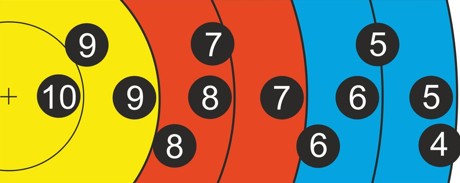 Str. 319 TAIKINIŲ PASKIRSTYMAS IR DALYVIŲ NUMERIAI319. 1	Taikinių numeriai: WCH, CC, IC ir CE, sankcionuotuose IAU, numerių taikiniams priskyrimas turi būti organizacinio komiteto (OC) atsakomybė. Vienam arbaletininkui turi būti skirta po vieną popierinį taikinį. 319.2       Pirmojo raundo paskirstymas:                        Atsitiktinis dalyvių paskirstymas šaudymo linijoje turi būti atliktas prižiūrint IAU techninio komiteto pirmininkui sukurtos tam tikslui kompiuterinės programos pagalba arba burtų keliu.Individualūs dalyviai ir komandos (šalys) turi turėti galimybę šaudyti sąlygomis, kurios būtų kiek įmanoma lygiavertės.Tos pačios šalies dalyviai šaudymo linijoje neturi būti greta vienas kito.              319.2.1            Šaudymo linijoje stovi vyrai, po jų - moterys, šauliai                                       pagalbininkai, jauniai, kadetai, vyresnio amžiaus vyrai, vyresnio                                      amžiaus moteris, svečiai.                       Šiose grupėse turi būti, burtais nustatyta komandų išsidėstymo tvarka, tada komandų dalyviai turi būti išdėdtyti pagal žemiau pateiktą principą: 1-a1, 2-b1, 3-c1, 4-d1, 5-e1, ... 6-a2, 7-b2, 8-c2, 9-d2, 10-e2, ... 11-a3, 12-b3, 13- c3, 14-d3, 15-e3 (pavyzdys 5 komandoms; a- pirmasis komandos narys, b- antrasis komandos narys, c- trečiasis komandos narys), ir turi būti kitas burtų traukimas likusioms pirmosioms pozicijoms nustatyti tarp likusių individualių varžybų dalyvių.Techninio komiteto pirmininkas komandų vadovų susirinkimui turi paruošti tris skirtingus startinius sąrašus tam, kad burtų keliu kad sudaryti vieną sąrašą varžyboms.319.2.2	Svečių dalyvių paskirstymas (Str. 304.3) turi būti atliekamas po to, kai visi dalyviai federacijos nariai dalyviai yra gave jiems skirtus taikinius, t.y. svečiai dalyviams turi būti paskirti like taikiniai.  Organizacinis komitetas tuoj pat kai tik burtų traukimas bus užbaigtas turi raštu pranešti esantiems IAU nariams, tarptautiniams teisėjams (IJs), aikštės teisėjams (FJs), (DOS) ir (NTM) taikinių paskirstymą. Bet kuriam individualiam dalyviui, neatstovaujančiam (NTM) organizacinis komitetas turi asmeniškai pranešti apie jam priskirtą taikinį. Organizacins komitetas (OC) žiūrovams ir spaudos atstovams turi viešai paskelbti taikinių paskirstymo sąrašą.319.3.1	Oficialūs pranešimai: Organizacinis komitetas privalo parūpinti tinkamai pažymėtas lentynėles arba padėklines, po vieną kiekvienam IAU oficialiam atstovui, tarptautiniam teisėjui ir federacijai dalyvei. Jos turi būti patalpintos taip, kad būtų lengvai pasiekiamos iš šaudymo lauko. 319. 4	Dalyvių numeriai: Organizacinis komitetas privalo aprūpinti visus besivaržančius dalyvio numeriais, tokiais, kad jie būtų matomi mažiausiai iš 50 metrų atstumo. Minimalus dydis turi būti 300 x 250 mm su mažiausiai 150 mm aukščio numeriais.  Tokie dalyvių numeriai gali būti su sponsorių logotipais. Vadovautis Str. 330.4 ir Str. 330.6.319.4.1	Arbaletininkas turi dėvėti savo dalyvio numerį nugaros viduryje tokiu būdu, kad jis būtų matomas viso šaudymo eigoje (Str. 330.4).5	Kitos dienos taikinių paskirstymas: Taikinių paskirstymas kitai varžybų dienai turi būti atliekamas pagal individualią dalyvio padėtį po pirmojo IR 900 raundo tokia tvarka: vyrai, po to moterys, reikalingi pagalbos šauliai, senjorai vyrai, senjorės moterys ir svečiai.  Daugiausiai taškų surinkęs dalyvis turi būti perkeltas į taikinį Nr. 1, antrasis, surinkęs daugiausiai taškų – į taikinį Nr. 2 ir taip toliau kol visiems dalyviams bus paskirstyti.Vienodos šaudymo sąlygos: Šaudymo sąlygos turint omeny žemės paviršiaus būklę, vizualinius trikdžius, triukšmą, klimato sąlygas, apšvietimą ir t.t. visiems dalyviams kiek įmanoma turi būti vienodos.  Varžyboms lauke, tuo atveju, jei žemės paviršius šaudymo linijos vietoje tur būti sutvarkytas šaudymui stovint, jis turi būti   sutvarkytas, tačiau jokios duobės ar pėdų atspaudai (ar kiti įspaudai), padaryti plaktuku ar kastuvu nėra priimtini.Uždarų patalpų varžyboms, tuo atveju, jei grindys yra slidžios, organizatorius gali parūpinti kilimą arba po kilimėlį kiekvienam dalyviui.Neleidžiama dėti jokios medžiagos po padais arba ant grindų šaudymo vietoje įgyjant nesąžiningą pranašumą, arba šluostyti šaudymo vietą be leidimo.  Kokių nors specialių įtaisų naudojimas, įskaitant elastinius tvarsčius, medicininį tvarstymą, sages, dirbtinai pagerinančius pasirodymą varžybose, yra draudžiamas. Lipnia juosta arba markeriu žymėti linijas ant grindų yra draudžiama. Art. 320 TRENIRUOTĖVaržybų lauko naudojimas: WCH, CC, IC ir CE sankcionuotuose IAU, varžybų laukas gali būti dalyvių naudojamas treniruotėms prieš varžybų dienas laikantis laikų, paskelbtų programoje, (Str. 307.2).Ten, kur varžybų laukas nėra prieinamas treniruotėms, organizacinis komitetas turi parūpinti tinkamą vietą, kaip išdėstyta Str. 314.2.1.Treniruočių laukas: WCH ir CC organizacinis komitetas turi padaryti treniruočių infrastruktūrą prieinamą mažiausiai dvi (2) dienas prieš oficialią treniruočių dieną. Tokia treniruočių infrastruktūra gali būti varžybų laukas arba būti atskirame lauke greta pagrindinio varžybų lauko. Taikinių skaičius lygus dviems trečdaliams (https://zodis.eu/reiksme/trecdalis) dalyvių skaičiaus turi būti išstatytas treniruočių lauke. Tokia treniruočių įranga turi būti paskelbta programoje (Str. 307.2).Treniruočių lauko kapitonas (FC): turi visa laiką būti atsakingas už treniruočių eigą. Tik FC turi būti atsakingas už šaudymo pravedimą.Yra siūloma, kad šaudymui būtų skirtas fiksuotas laiko tarpas (t.y. 5 minutės) ir, kad nebūtų ribojamas per tą laiką iššautų strėlių kiekis.Treniruotės kontrolė: Visi dalyviai turi kartu eiti išsitraukti strėlių nepriklausomai nuo šaudyto atstumo. Joks arbaletininkas neturi šaudyti tuo metu arba traukti strėles jokiu kitu metu. Lauko kapitonas (FC) turi pašalinti iš treniruotės bet kurį arbaletininką, nesilaikantį šios taisyklės. Taikinių skydų paskirstymas neoficialiai treniruotei: neoficialių treniruočių dienomis skydai turi būti išstatyti 65, 50 ir 35m atstumais proporcingai pagal lauko kapitono (FC) nurodymus. Dalyviai, pageidaujantys pasikeisti taikinio paskyrimą, turi susitarti su FC. Bet kokie atstumų, kuriais išstatyti taikiniai, pakeitimai turi būti reglamentuojami lauko kapitono, kuris gali prašyti terniruotės dalyvių pagalbos perkeliant ir perstatant skydus. Oficialios treniruotės eiga: Oficiali treniruotė turi vykti varžybų lauke taip, kaip nurodyta programoje (Str. 307.20), tokiu būdu, kad serijų reguliavimas (vizualinė kontrolė) vyktų prižiūrint šaudymo vadovui (DOS). Tarptautionio teisėjų komiteto (IJC) nariai turi dalyvauti stebint šaudymo eigą ir kartu su   Nacionalinių komandų vadovais (NTM) patartų dalyviams procedūrų klausimais. Organizinis komitetas (OC) turi pasirūpinti reikiamu lauko teisėjų (FJ) skaičiumi (Str. 312.2.c) padedančių treniruočių eigos metu.Oficialios treniruotės skydų paskirstymas: kiekvienas dalyvis turi naudotis tuo taikiniu, kuris FC paskirtas jam/jai varžyboms (Str. 319.2.2).320.2.        Oficialios treniruotės dienos lauko išdėstymas: Visi skydai visiems arbaletininkams oficialios treniruotės pradžioje turi būti pastatyti 35m atstumu, tada perkelti į 50m, ir trėniruotė užbaigta 65m.320.2.2	Oficialios treniruotės tvarkaraštis: Tvarkaraštis turi būti pateiktas tarptautiniam teisėjų komitetui (IJC) patvirtinti ne vėliau kaip dvidešimt keturias (24) val. prieš oficialios treniruotės pradžią:Rekomenduojami laikai:09:00 -10:30	35m treniruotė11:00 -12:00	50m treniruotė12:00 -13:00	pietų pertrauka13:30 -15:30	65m treniruotėTreniruotės (šaudymai) varžybų lauke arba treruočių lauke tarp oficialios pradžios ir pabaigos laikų varžybų dienomis yra NELEIDŽIAMI. 3. 1 Bandymų skydas: Skydas, skirtas arbaleto, praėjusio reikalingą remontą išbandymui, turi būti pastatytas vietoje, atskirtoje nuo varžybų lauko ne daugiau negu 20 m atstumu. Tokių priemonių naudojimas turi būti prižiūrimas techninio komiteto (TC) nario arba teisėjo. 320.4	Šaudymo stovėsenos treniravimas: Varžybų dienomis, prieš varžybų pradžią ir intervaluose tarp atstumų dalyviai gali atidirbinėti tik šaudymo stovėseną ir taikymąsi be arbaletų užtaisymo. Toks treniravimasis vyksta tik šaudymo linijoje ir tik dalyviui paskirto taikinio kryptimi. JOKIE TAIKYMOSI IMITUOJANT ŠŪVĮ treniravimaisi nėra leidžiami jei prieš šaudymo liniją yra žmonės (Str. 332.1.1).Tuo atveju, jei tokio treniravimosi metu būtų iššauta strėlė, ji turi būti užskaitomas kaip būsimos užskaitinės serijos šūvis. Taškų skaičiuotojas tai turi pažymėti taškų skaičiavimo lape, aukščiausio kitos serijos rezultato turi būti netenkama. Toks arbaletininkas apie tai turi būti perspėtas. Pakartotinai prasižengęs arbaletininkas, pašalinamas iš tos dienos varžybų  (Str.. 335.2).Str. 321 LAIKO KONTROLĖ IR SIGNALAIArbaletininkai turi šaudyti savo strėles trejomis (3) šūvių serijomis kontroliuojami šaudymo vadovo (DOS). Šaudymo tvarka turi būti tokia:Kai šaudoma vienu (1) indeksu, visi arbaletininkai turi eiti prie šaudymo linijos kartu. Du indeksai: Kai šaudoma dvejais (2) indeksais, arbaletininkai vienu metu turi šaudyti po vieną į kiekvieną taikinį tokiu būdu: Prisišaudymo metu: A-B, A-BVaržybų šūviai: A - B, B - A, A - B ir t/t.A ir B paskyrimas: Kai šaudoma dvejais indeksais, į nelyginiais skaičiais sunumeruotus taikinius šaudo “A” dalyviai, į lyginiais – “B”.Chronometražo seka (varžybų šūviai): Serijų chronometražas turi būti reguliuojamas taip:Arbaletininkui turi būti suteikiamas rijų (3) minučių laiko limitas iššauti tris (3) užskaitines strėles.Garsiniai signalai (Str. 321.3 turi būti papildyti vizualiniu perspėjimu 30 sekundžių prieš baigiantis trijų (3) minučių laikotarpiui.Prieš šaudymą arbaletininkams turi būti suteikiama dvidešimt (20) sekundžių užimti pozicijas šaudymo linijoje.                321.1             Laiko apribojimas uždarų patalpų varžybomsTuri būti suteikiams dviejų (2) minučių laikas arbaletininkui iššauti trijų (3) užskaitinių strėlių seriją.Turi būti suteikiamas trijų (3) minučių laikas arbaletininkui iššauti keturių (4) užskaitiniš strėlių seriją. Remtis Str. 321.2.2.Laiko seka (prisišaudymo šūviai): Laiko seka turi būti prailginta, kad suteiktų dalyviams penkias (5) minutes iššauti tris (3) prisišaudymo šūvius kiekvieno varžybinio atstumo pradžioje (Art. 323). Remtisto Finalų taisyklės Str. 350.Laiko apribojimo kontrolė: Kontroliuojant laiko ribas akustiniai signalai turi turėti pirmenybę prieš vaizdinius signalus.Vadovautis “Saugumas” (Str. 332.3).Pastaba: Garsiniai signalai duodami saugumo sumetimais, ypač todėl, kad ne visi dalyviai prisišaudymo metu gali matyti vizualinius signalus. Arbaletininkai su klausos sutrikimais pavojaus atveju gali būti perspėjemi vietoje esančių žmonių.Pabaigos – pardžios laikas (vienas indeksas): Kai šaudoma vienu (1) indeksu, šaudymo vadovas prieš pradėdamas skaičiuoti laiką turi leisti praeiti mažiausiai 40 sekundžių nuo momento kai paskutinis dalyvis atsitraukė nuo šaudymo linijos po to kai išsitraukė savo strėles (Str. 321.2).Draudžiami šūviai: Maksimalus laikas arbaletininkui iššauti trijų strėlių seriją turi būti trys minutės (išskyrus prisišaudymo serijas - Str. 323). Iš bet kurio arbaletininko, iššovusio strėlę prieš arba po signalo, žyminčio tokias laiko ribas, turi būti išskaičiuotas būsimos užskaitinės serijos aukščiausią rezultatą pelniusios strėlės rezultatas. Toks arbaletininkas tarptautinio teisėjo (IJ) turi apie tai būti perspėtas. Arbaletininkas pakartojęs šį pažeidimą gali būti pašalintas iš tos dienos varžybų. Vadovautis Str. 335.2.Garsiniai kontrolės signalai: Išvardinti garsiniai kontrolės būdai (švilpukas, arba kitas tinkamas garsinis įtaisas) turi būti naudojami kartu su viena iš vizualinių sistemų nurodytų Str. 321.4.Žemiau išvardinti garsiniai signalai (trukmė apie dvi (2) sekundes) turi būti naudojami:Du garsiniai signalai:  Prie šaudymo linijos kviečiami paskirti arbaletininkai.Vienas garsinis signalas: Arbaletininkams pradėti šaudymą.Du garsiniai signalai: Arbaletininkams nutraukti šaudymą ir pasikeisti indeksais.Trys garsiniai signalai: Pajudėti pirmyn, skaičiuoti taškus ir išsitraukti strėles.Trumpas garsinis signalas (trukmė ne daugiau kaip viena (1) sekundė): Šaudymo pabaiga.Garsinių signalų serija iš keturių (4) ar daugiau reiškia PAVOJŲ -bet koks šaudymas turi būti nutrauktas nedelsiant.Signalas atnaujinti šaudymui turi būti VIENAS (1) garsinis signalas.Vaizdinė laiko kontrolės sistema (Visual Time Control System - VTCS): WCH, CC, IC aba CE sankcionuota IAU, garsinai signalai turi būti papildomi vienu arba iš žemiau išvardintų VTCS (Str. 316.5):Laiko kontrolės šviesomisLaiko kontrolės plokštėmisLaikrodžio kontroleLaiko kontrolės plokštės: kai šaudymas yra kontroliuojamas plokščių pagalba, geltonai ir juodai dryžuota pusė turi būti atsukta link arbaletininkų kaip įspėjimo signalas, kad iš trijų (3) minučių laiko limito yra likę tik 30 sekundžių. Visu kitu metu ištisai geltona plokščių pusė turi būti pasukta arbaletininkų link.Laiko kontrolės šviesos: kai šaudymas yra kontroliuojamas šviesų pagalba: turi būti laikomasi šios signal sekos:Su raudona spalva šaudymų vadovas (DOS) turi duoti du (2) garsinius signalus sukviesti paskirtiems varžovams prie šaudymo linijos.Po dvidešimties (20) sekundžių šviesos turi būti pakeistos žaliomis ir duotas vienas (1) garsinis signalas pradėti šaudymą. Po dviejų su puse (2 ½) minučių šviesos turi būti pakeistos gintarinės (geltonos) spalvos šviesomis, įspėjant dalyvius, jog jiems liko paskutinės trisdešimt (30) sekundžių iš leidžiamo laiko, skirto trijų (3) strėlių serijai. Po trijų (3) minučių, kaip pridera, šviesos turi būti raudonos spalvos ir duoti du (2) arba trys (3) garsiniai signalai reiškiantys šaudymo pabaigą.Kontrolė laikrodžiu: Kai laikas kontroliuojamas laikrodžių pagalba, eiga yra tokia pati kaip reikalaujama kontroliuojant šviesomis Str. 321.6.Jai tik šaudymo linija apleidžiama arbaletininkų, ką tik iššovusių savo tris strėles iki 3 minučių limitas yra pasibaigęs, turi būti duodamas atitinkamas signalas pasikeisti indeksais arba eiti skaičiuotiu taškų. Po to kai arbaletininkas iššovė savo trečią (serijos) strėlę, jis turi palikti šaudymo liniją. Leidžiama stebėti kitų šaudymą.Jei serijos metu šaudymas dėl kokių nors priežasčių yra sustabdytas, laiko limitas turi būti pakoreguotas kompensuoti prarastam laikui.Laiko intervalas tarp atstumų: WCH, CC, IC ar CE sankcionuotų IAU metu, intervalas tarp vieno ir kito atsumo šaudymo neturi būti mažesnis negu TRISDEŠIMT (30) minučių ir neviršyti VIENOS (1) valandos.Laiko kontrolė ir signalai IAU 50m finalui: Vadovautis finalo taisyklėmis Str. 350.Strt. 322 ŠAUDYMO PADĖTISStovėsena: Arbaletininkas turi šaudyti iš STOVIMOS PADĖTIES ir be atramos su viena pėda kiekvienoje šaudymo linijos pusėje. Pėdų padėtis gali būti pažymėta žemėje tik vienu (1) žymekliu kiekvienai pėdai. Šie žymekliai neturi būti daugiau kaip 20 mm diametro ir neišsikišti daugiau kaip 5 mm virš žemės.Arbaletininkas su negalia: Tuo atveju jei koks nors arbaletininkas dėl pastovios negalios turi naudoti vežimėlį, vežimėlis turi būti pastatytas per šaudymo linijos vidurį. Arbaletas turi būti laikomas tik rankomis. Reikalingi pagalbos dalyviai su vežimėliais gali naudoti IAU patvirtintą palaikymo stovą pagal Str. 322.2. Palaikomos rankos alkūnė neturi turėti kontakto su keliais, vežimėliu arba turėti kitą atramą negu šonkauliai arba pilvas. Vežimėlio atlošas neturi būti daugiau kaip 10 cm žemiau arbaletininko pažastų šaudymo padėtyje. Arbaletininkas su pėdomis arba pėda šaudymo metu turi būti padėjęs jas ant vežimėlio pakojų.Jokia kūno ar drabužlų dalis neturi liesti jokio kito objekto. Jokia arbaleto dalis ar priedas šūvio metu negali liesti žemės (ar grindų).Buožės kablys (Str. 326.2.3) NEGALI būti tarp kūno ir šaudymo drabužių, nei buožės kablys gulėti ant peties.Užtempimo ir užtaisymo padėtis: Arbaletininkas gali koreguoti pėdų padėtį šaudymo linijos atžvilgiu tam, kad užtemptų arbaletą.Neleidžiama šaudyti be batų.Strėlės įstatymo veiksmas turi būti atliekamas nukreipus arbaletą į žemę (ar grindis) tiesiai prieš šaudymo liniją arbaletininkui paskirto taikinio skydo kryptimi.Pakeltas arbaletas: DRAUDŽIAMA įstatyti strėlę į pakeltą arbaletą.Arbaletininkas, nesilaikantis šios SAUGUMO TAISYKLĖS gali būti DISKVALIFIKUIOTAS.Toks arbaletininkas turi būti tarptautinio teisėjo (IJ) perspėtas.Kartojantis šį pažeidimą arbaletininkas turi būti DISKVALIFIKUOTAS iš varžybų (Str. 335.2).Str. 323 PRISIŠAUDYMO ŠŪVIAIŽemiau išvardintas prisišaudymo šūvių skaičius yra leidžiamas kiekvienų varžybų pradžioje. Tokie prisišaudymo šūviai turi būti kontroliuojami DOS ir turi būti atžyma taškų skaičiavimo lape, bet taškai neturi būti skaičiuojami: IR 900 raundas:65m: Dvi (2) serijos po tris (3) šūvius, penkios (5) minutės serijai50m: : Dvi (2) serijos po tris (3) šūvius, penkios (5) minutės serijai35m: Dvi (2) serijos po tris (3) šūvius, penkios (5) minutės serijaiUžarų patalpų raundas: Kai šaudoma uždarų patalpų varžybose, turi būti šaudoma sesijomis, t.y. 2x30 šūvių sesijos su daugiau kaip šešiasdešimt (60) minučių pertraukomis tarp sesijų, tada viena (1) prisišaudymo serija turi būti iššaunama kiekvienos sesijos pradžioje. 18m: Dvi (2) serijos po tris (3) šūvius, po dvi (2) minutes serijai.10m: Dvi (2) serijos po keturis (4) šūvius, po tris (3) minutes serijai. Laikotarpis prasideda po 20 sekundžių signalo (Str..321.1)Tokiu atveju kai prisišaudymo metu šaulys iššauna viena strėle daugiau (keturias vietoj trijų), aukščiausias rezultatas yra priskaitomas po to einančiai užskaitinei serijai. Skaičiuotojas turi tai pažymėti taškų skaičiavimo lape, kad to pasekoje aukščiausiai įvertintos strėlės rezultats artimiausioje įskaitinėje serijoje būtų eliminuotas. Toks arbaletininkas teisėjo turi būti perspėtas.  Arbaletininkas, pakartojęs šį prasižengimą gali būti pašalintas iš (tos) dienos varžybų. Žiūrėti (Str. 335.2).323.4	Papildomi prisišaudymo šūviai lūžus lankui: LANKO LŪŽIMO varžybinio raundo metu atveju turi būti leisti TRYS (3) papildomi prisišaudymo šūviai, įskaitant lūžimą prisišaudymo serijų metu (Str. 323.1).Arbaletininkas turi laikytis įrangos gedimo procedūros (Str. 328). Tokie prisišaudymo šūviai turi būti atliekami teisėjui prižiūrint prieš šaunant serijos šūvius.Laikas, leidžiamas atlikti tris (3) prisišaudymo šūvius, turi būti trys (3) minutės (arba trys (3) minutės 18m raundui). Taškai neturi būti skaičiuojami.Str. 324 VARŽYBŲ ŠŪVIAI1	Šaudymo ciklas: WCH, CC, IC ir CE sankcionuotuose IAU, arbaletininkai turi šaudyti serijomis po tris (3) strėles kiekvienas. Visas šaudymas turi bųti kontroliuojamas DOS (šaudymo vadovo). Taškų skaičiavimas turi būti atliekamas po kiekvienos serijos užbaigimo. Užbaigęs šaudyti savo tris (3) strėles, arbaletininkas turi nedelsdamas pasitraukti už laukimo linijos (Str. 321.8.1). Arbaletininkas pasilikęs šaudymo linijoje po to kai baigė šaudyti seriją, turi būti perspėtas IJ (Str. 321.8). Arbaletinninkas, pakartojęs šį prasižengimą, gali būti pašalintas iš dienos varžybų (Str. 335.2).3 centrų   taikiniai :  Tyuo atveju, kai naudoja 3 centrų  40cm  taikiniai, arbaletininkas turi šauti  po vieną (1)  strėlę į kiekvieną taikinio centrą,  bet kuria tvarka (žiūr. Strt. 325.5.1 ir 325.8).Taisymo laikas: Jei būtų reikalinga pakeisti templę ar atlikti būtinus derinimus ar taisymus, FJ/IJ (Lauko teisėjas/Aikštės teisėjas) turi vadovautis Str. 328.Taisymui atlikti turi būti leistas pagrįstas laikas, kaip nustatyta IJ (Str. 328.2.2 ir 328.3).Tik visiškai nutrūkusi į atskirus gabalus templė yra vertinama kaip įrangos sutrikimas. Pažeistos temples atveju (t.y. nutrūkus siūlui, susidėvėjus apvijoms), temple gali būti pakeista, bet be prisišaudymo ar papildomo šūvio.Strėlės, kurios gali būti peršautos: Strėlė negali būti iššauta jei:Arbaletininkas gali paliesti strėlę savo arbaletu nepajudindamas pėdų iš padėties šaudymo linijos atžvilgiu. Taikinio slydas yra nupūstas (nepaisant to, kad buvo pritvirtintas su IJ (tarptautinio teisėjo) patvirtinimu – Str. 316.2.1). IJ/ir DOS turi imtis bet kokių jų nuomone būtinų priemonių ir suteikti būtiną laiko limitą likusiems šūviams.Šūvis atliktas be strėlės arbalete gali būti peršautas teisingai, bet nesuteikiant papildomo laiko. Arbaletininkas, pakartojęs klaidą gali būti teisėjo perspėtas.Arbaletininkui kartojančiam šį pažeidimą gali būti uždrausta dalyvauti tos dienos varžybose. (Žiūr. Str. 335.2).Strėlės ne tame takinyje: Žiūr Str. 325.8.324 .6	Šaudymo linijos palikimas: arbaletininkui draudžiama palikti šaudymo liniją (nebent baigus šaudyti seriją) net jei pagal įrangos gedimo nuostatas (Str. 328 ) teisėto įrangos gedimo nebuvo, prieš tai nepasitarus su teisėju. Arbaletininkas, pakartojęs šią klaidą turi būti perspėtas FJ\IJ.Arbaletininkas, kartojantis šį prasižengimą gali būti pašalintas iš dienos varžybų (žūr. Str. 335.2).324.6.1	Atsarginės strėlės: Arbaletininkas turi pasiimti atsargines strėles su savimi į šaudymo liniją.Atšokimai ir Kabokliai: Žiūr Str. 325.9.1 ir Str. 325.9.4.Saugumas: Visas šaudymas turi būti kontroliuojamas laikantis šių taisyklių (Art. 332) saugos nuostatų.Str. 325 TAŠKŲ SKAIČIAVIMAS1	Dažnumas: WCH, CC, IC ir CE sankcionuotų IAU metu taškai turi būti skaičiuojami po kiekvienos iš trijų (3) prisišaudymo ir užskaitinių šūvių serijų. DOS turi duoti signalą (Str. 321.3) eiti prie taikinių skaičiuoti taškų ir išsitraukti strėles.325.1.1	Apie bet kurią nepataikiusią į taikinį strėlę dalyvio TURI būti tuoj pat pareikšta tam, kad būtų imtasi veiksmų aptikti ir pašalinti strėlę iš žemės. Tvarka: tvarka, kuria turi būti rašomi taškai taškų skaičiavimo lapuose yra apibrėžta Str. 313.2.c.Taikinio, strėlių ir taikinio skydo lietimas:  nei strėlės, nei taikinys ar taikinio skydas neturėtų būti liečiami kol taškai, už kurių skaičiavimą atsakingas taškų skaičiuotojas bus užrašyti. Strėlių perteklius taikinyje: Strėlės pelnyti taškai turi būti vertinami   pagal jos buvimo padėtį taikinyje.Strėlių pertreklius taikinyje: Jei tame pačiame taikinyje, slyde ar stove, ar ant žemės šaudymo takelyje aptinkamos daugiau negu trys (3) strėlės, priklausančios tam pačiam arbaletininkui, turi būti įskaitomos tik trys žemiausios vertės strėlės.325.5.1	Kai naudojamas trijų centrų 40 cm taikinys šaudant iš 35 m:Jei arbaletininkas į taikinį iššauna daugiau negu vieną strėlę, tada turi būti įskaitoma tik aukščiausią vertę tame taikinyje pelniusi strėlė. Esanti už taškų žiedų strėlė įskaitoma kaip nepataikiusi (nulis taškų). Už taškų žiedų esanti strėlė turi būti vertinama kaip nepataikiusi (nulis taškų).Centro dešimtukai (Auksas): Strėlės visiškai esančios dešimtuko (10) zonoje ir neliečiančios skiriamosios linijos taškų skaičiavimo lape turi būti pažymėtos kaip "centro 10".  Tik tokie "centro dešimtukai" turi būti vadinami "auksu". Strėlė, esanti linijoje, dalinančioje taškų zonas: Jei strėlės kotas liečia dvi (2) spalvas arba kurią nors dalijančią spalvas liniją, tokia strėlė turi būti vertinama aukštesnės liečiamos zonos taškais visoms lauke vykstančioms varžyboms. 10 m 400 Roundas ir 18m IR 600: 10m ir 18m uždarų patalpų varžyboms naudojant  25 cm taikinį (Str. 318.4.4), jei strėlės kotas liečia dvi (2) spalvas arba dalijančią spalvas liniją, tokia strėlė turi būti vertinama žemesniais liečiamų zonų taškais.Taikinyje trūksta linijų: Jeigu taikinyje trūksta fragmento, įskaitant dalijančią liniją arba vietos, kur susitinka dvi (2) spalvos, tam, kad nustatyti strėlės, pataikiusios į tokią vietą vertę, turi būti naudojama įsivaizduojama linija.Susidėvėję taikiniai turi būti pakeisti teisėjų nuožiūra (Str. 312.2.a) arba pagal pareikalavimą.Strėlė ne tame taikinyje: Strėlė, pataikiusi į ne į arbaletininkui skirtą taikinį, turi būti vertinama kaip nepataikiusi.Atšokimai325.9. 1     Kai jo strėlė atšoka, arbaletininkas turi pabaigti šaudyti seriją, pasilikti šaudymo linijoje su laisva ranka pakelta virš galvos arba laikydamas signalinę vėliavėlę (Str. 316.6.2) kaip ženklą teisėjui, kuris tada atlieka veiksmus pagal Str. 325.9.2.325.9.2	Kai visi kiti arbaletininkai užbaigė šaudyti savo tris (3) strėles arba pasibaigė laiko limitas, DOS turi nutraukti šaudymą. Teisėjas, įsitikinęs, jog reikalavimas buvo teisėtas, turi tokiam arbaletininkui leisti šauti kitą strėlę. Tokia strėlė turi būti teisėjo sunumeruota arba pažymėta tokiu būdu, kad leistų ją identifikuoti taikinyje. Pagal teisėjo signalą DOS (šaudymo vadovas) turi duoti signalą dalyviams ir taškų skaičiuotojams eiti prie taikinių skaičiuoti taškus. Teisėjas turi dalyvauti taškų skaičiavime ir užtikrinti, kad būtų užrašytas teisingo strėlių skaičiaus rezultatas ir, kad strėlės atšokimas neįvyko dėl pataikymo į taikinyje esančią strėlę.325.9.4	Kabanti strėlė: Tuo atveju, jei į taikinį įsmigusi strėlė jame pakimba, arbaletininkas turi NUSTOTI ŠAUDYTI tuoj pat ir signalizuoti teisėjui kaip nirodyta str. 325.9.1. Kai tos serijos šaudymą baigia kiti arbaletininkai, teisėjas turi pasižymėti strėlės (taškų) vertę, ištraukti ją, pažymėti skylę ir padėti strėlę už taikinio. Likusios strėlės arbaletininkų turi būti iššautos iki DOS paskelbia, jog pagrindinis šaudymas užbaigiamas. Susijęs teisėjas turi dalyvauti tos serijos taškų skaičiavime. Perėjimas kiaurai (taikinį): Tuo atveju kai strėlė visiškai pereina kiaurai per taikinį, bet lieka skyde, taškų skaičiuotojas turi pakviesti teisėją, kuris turi atsargiai išstumti strėlę atgal per skydą taip, kad galima būtų nuspręsti apie taškų vertę. Teisėjas dalyvauja taškų skaičiavime ir užtikrina, kad probleminės strėlės taškai būtų teisingai įrašyti arbaletininko taškų skaičiavimo lape.Išlėkimas kiaurai (už skydo): Kai strėlė išlekia kiaurai, arbaletininkas turi taikyti Atšokimo Procedūrą (Str. 325.9.1 ir t.t..Ginčai: ginčų atveju dėl strėlės, esančios (taikinio) zonų skiriamojoje linijoje taškų skaičiavimo, skaičiuotojas turi pakviesti teisėją, kuris turi nuspręsti dėl abejotinos strėlės taškų vertės. Teisėjo sprendimas yra galutinis ir neapskundžiamas. Taškų patvirtinimas: Kai teisėjas pakviečiamas dalyvauti strėlės arba serijos taškų skaičiavime, dalyvaujančio teisėjo turi būti padarytas atitinkamas įrašas/įrašai arbaletininko taškų skaičiavimo lape (tas įrašas turi būti padarytas raudonu rašikliu) ir savo ruožtu patvirtintas suinteresuoto arbaletininko tam skirtoje taškų skaičiavimo lapo grafoje.325.9. 10          Pataisymai: Klaida taškų skaičiavimo lape, aptikta prieš ištraukiant strėles, gali būti ištaisyta, bet turi būti paliūdyta ir teisėjo patvirtinta (raudonu rašalu), ir savo ruožtu patvirtinta suinteresuoto arbaletininko tam skirtoje taškų skaičiavimo lapo grafoje.  Bet kokių kitų ginčų atveju dėl įrašų taškų skaičiavimo lape turi būti kreipiamasi į teisėją. Paliktos taikinyje strėlės: DOS (šaudymų vadovas), pasitaręs su teisėju, užtikrina, kad po skaičiavimo prieš duodant signalą atnaujinti šaudymą, jokių strėlių taikiniuose neliktų. Jei netyčia (likę) strėlės būtų nepastebėtos, šaudymas neturėtų būti nutrauktas. Arbaletininkas gali šaudyti seriją kitomis sttrėlėmis arba kompensuoti paliktas strėles, po to, kai baigs tą šaudymą. Teisėjas turi dalyvauti taškų sakičiavime po šios seijos, užtikrindamas, tos strėlės, kurios liko taikinyje, yra sutikrintos su arbaletininko taškų skaičiavimo lapu prieš bet kokių strėlių skaičiavimą ar traukimą iš taikinio. Pakaitinės strėlės: Tuo atveju jei arbaletininkas palieka strėles(pvz. ant žemės prie taikinio), jis gali naudoti kitas, jeigu prieš šaudydamas  jis informuoja teisėją. Teisėjas turi atlikti tokius patikrinimus, kurie yra jo manymu tinkami kiekvienu atveju. Nepataikymas dėl įrangos gedimo: Įrangos gedimas serijos šaudymo metu: (t.y. a templės trūkimas ar lanko lūžimas), tapęs nepataikymo priežastimi, neleidžia arbaletininkui pakartoti šūvį.Nuleistuko gedimas: šūvis dėl savaiminio nuleistuko mechanizmo suveikimo turi būti vertinamas pagal stėlės įsmigimo taško vietą. PAŠALINTAS iš šaudymo linijos pataisymui. Įrangos gedimo atveju, arbaletininkas turi imtis procedūros nurodytos Str. 328.1.14	Taškų skaičiavimo perleidimas: Arbaletininkas gali perleisti savo taškų skaičiavimą savo NTM ar gretimo taikinio arbaletininkui (tarp oficialiai paskirtų taškų skaičiuotojų) ir traukti savo strėles IJ (tarptautinio teisėjo) sutikimu.Taškų skaičiavimo lapai: Taškų skaičiavimo lapai (parūpinti Organizacinio Komiteto) turi būti pasirašyti taškų sakičiuotojo ir arbaletininko, ir arbaletininkui patvirtinus, kad jis sutinka su kiekvienos strėlės taškų įvertinimu.Nesant nepriklausomų taškų skaičiuotojų, taškų skaičiavimo lapą gali pasirašyti arbaletininkas, pažymėdamas, kad jis sutinka su atstumo ir raundo rezultatais.Lygiosios: Rezultato lygiųjų atveju, apie juos  turi būti nuspręsta tokiu būdu:Individualiems šauliams: (laimi) arbaletininkas su didesniu užskaitinių pataikymų skaičiumi. Jei tai taip pat ir lygiosios, tada (laimi) tas arbaletininkas, pelnęs daugiau “aukso” (pataikymų visiškai 10 zonos viduje). Jei ir tuo atveju lygiosios, tada laimi arbaletininkas, pelnęs daugiau dešimtukų. Jei ir tokiu atveju yra lygiosios, tada arbaletininkai skelbiami pelnę vienodai taškų.Komandoms: komanda, turinti arbaletininką pasiekusį aukščiausią asmeninį rezultatą. Jei tai taip pat ir lygiosios (tarp komandų), tada – komanda, turinti arbaletininką su antru didžiausiu asmeniniu rezultatu. Jei tai vėl lygiosios, tada tokios komandos skelbiamos pelnę po lygiai taškų. Str. 326 SPORTINIO ARBALETO APRIBOJIMAI Remtis pav. 326-1, Sportinio arbaleto apribojimai326.1	Bendra nuostata: Gali būti naudojamas bet koks arbaletas, atitinkantis žemiau išvardintus apribojimus. Visi arbaletai turi būti užtaisomi rankomis, be jokio mechaninio įtaiso pagalbos ar bet kokios pirštų apsaugos.326.1.1	Arbaletas turi būti aprūpintas MECHANINIU NULEISTUKU. Tokie nuleistukai turi atitikti Str. 326.3.2.1 .2     Arbaletai turi būti su VIENOS strėlės laikikliu (skirtingai nuo arbaletų, naudojančių šaudymo iš lanko tipo įsisegančius galiukus). Strėlės laikiklio nuėmimas arba jo gedimas turi būti vertinamas kaip arbaleto tapimas nesaugiu ir gali privesti prie NEDELSIAMO DISKVALIFIKAVIMO (Str. 335) jei arbaletas nebus sutvarkytas pagal IJ reikalavimą.PRIEKYJE MONTUOJAMI strėlių laikikliai yra neleidžiami. Strėlės laikiklio konstrukcija turi atitikti pav. 326-4.326. 1 .3     Lanko konstrukciniai mazgai: Lanko sudedamosios dalys gali būti gaminamos iš bet kokių saugių medžiagų. Lankai gali būti arba ištisinės vienos (1), arba dviejų (2) dalių konstrukcijos. Metaliniai lankai (lanko šakos) ir/arba bet kokios formos lanko šakų apvijimai arba aprišimai yra draudžiami. Maksimalus lanko ilgis su uždėta temple neturi viršyti 900 mm (vadovautis pav. 326-1).Lankai turi būti aiškiai ir visam laikui pažymnėti žymenimis, rodančiais tempimo jėgą ir tempimo ilgį, t.y. didžiausią projektinę tempimo jėgą. Didžiausia galima tempimo jėga yra 43 kilogramai (95 svarai) nepriklausomai nuo konstrukcijos.Templė: Templės ir jų apvijos (jei jos yra) turi būti pagamintos iš nemetalinių medžiagų. Templės turi būti sujungtos arba tieisiogiai su šakų galais (Str. 326.1.3), arba ašiniais kaiščiais (fiksuotais arba pasukamais, metaliniais arba sintetiniais).Templės kilpos tvirtinimai, pagaminti iš kietų medžiagų (sintetinių arba metalinių) yra NELEIDŽIAMI (žiūrėti paveikslėlį 326-5).Taikikliai: Taikymosi sistemą turi sudaryti ne daugiau ir ne mažiau kaip du (2) atsikiri atviro ar dioptrinio tipo taikiklio blokai, sumontuoti sutinkant su piešiniu 326-2 Taikymosi sistemos apribojimai. Jei priekinis taikiklis susideda iš tiesaus optinio šviesolaidžio, šviesolaidžio ilgis neturi viršyti 20 mm. Viso ilgio taikiklio laikiklio bėgeliai gali būti naudojami užtikrinant, kad jie atitinka Str. 322.2.Maksimalus ilgis nuo priekinio iki galinio taikiklio neturi viršyti 760 mm. Matuojama turi būti tarp dviejų labiausiai nutolusių taikiklio dalių (žiūrėti paveikslėlį 326-2), be žiūronėlio.Maksimalus priekinio taikiklio vamzdelio igis turi neviršyti 60 mm. Užpakalinio taikiklio bloko ilgis turi neviršyti 150 mm, įskaitant apsaugantį nuo akinimo vamzdį ir akies skydelį (vadovautis piešiniu 326-2).Įrangos kontrolė: WCH, CC, IC ir CE, sankcionuotuose IAU, prieš varžybas visi arbaletai turi būti patikrinti TC (techninio komiteto) ir/ar paskirto asmens, prižiūrimo IJ (tarptautinio teisėjo) (Str. 334) ir gali būti pakartotinai patikrinti bet kada varžybų metu. IAU Field, TC ir/ar IJ gali pašalinti iš varžybų bet kurią įrangą, kuri jų nuomone yra nesaugi. WCH/CC varžybų metu dalyviai turi palikti savo šaudymo įrangą šaudymo linijoje ir tuoj pat pasitraukti už laukimo linijos tam laikui, kol IJ patikrins visą įrangą.Abaletai be atatrankos: Arbaletai be atatrankos yra leidžiami.“Viršutinis ir apatinis takelis”: Arbaletai su “viršutiniu ir apatiniu” takeliu yra leidžiami, jei viršutinis takelis nekreipia strėlės ir, kai yra laikomasi Str. 326.3.5.Leistini priedai:Žemiau išvardinti priedai yra leistini, su sąlyga, kad bendras arbaleto svoris su pritvirtintais priedais neviršija 10 kg (22 svarų).326.2.1	Pėdos kilpos: pėdos kilpos, pritvirtintos prie apsodo arba atskiros pėdos polkštelės, varžtu sujungtos su prie apsodo pritvirtinta ąsa yra leidžiamos su sąlyga, jog jos sutinka su Str. 326.1.326.2.2.      Delno atrama: reguliuojama delno atrama ar rankena yra leidžiama jeigu ji neišsikiša už riešo ir neapgaubia jo. Buožės plokštelė ir buožės kablys: Fiksuotas ar universaliai reguliuojamas buožės kablys/plokštelė gali būti naudojama, jeigu:Buožės kablio ilgis, matuojant nuo giliausios kablio vietos turi liestinės liniją, statmeną linijai, projektuojamai iš strėlės ašies,neviršija 153 mm visais reguliavimo atvejais, naudojamiems arbaletininko varžybų metu.Pačios viršutinės (buožės kablio) projekcijos (B) ilgis, matuojamas nuo ten pat kaip ir (A), neturi viršyti 30 mm, visais reguliavimo atvejais, arbaletininko naudojamais varžybų metu.Žemutinės buožės kablio projekcijos (C) ilgis, matuojamas nuo ten pat kaip ir (A), neturi viršyti 30 mm, visais reguliavimo atvejais, arbaletininko naudojamais varžybų metu.Buožės plokštelės/kabliai gali būti tiesūs, esantys buožės ašyje arba jos šone.Buožės kabliai neturi gulėti tiesiai ant peties. A, B ir C riboms vadovautis paveikslėliu 326-3.Balansavimo atsvarai, prailgintuvų strypai “TFC kompensatoriai”: Arbaletininkui leidžiama laisvai pasirinkti šių priedų skaičių ir jų pozicionavimą arbaleto apsodo atžvilgiu, su sąlyga, jeigu jie (šaudymo linijoje) netrukdo kitam arbaletininkui ir jeigu šie priedai atitinka Str. 322.2 ir Str. 326.3.3.Templės priedai: Templės priedai t.y. atskiros temples kilpos, šaudymo iš lanko tipo “lizdeliai” arba temples žiedeliai (fiksuoti ar laisvai plaukiojantys) yra leidžiami, jei atistinka Str. 326.1.5 ir Str. 326.3.9.Kiseriai: Kiseriai (galvos padėčiai užtikrinti), montuojami ant apsodo, yra leidžiami. Pagalbinės templės: Pagalbinės templės (pagrindinei templei uždėti) aryra leidžiamos.Gulščiukai: Skystinių gulščiukų naudojimas taikiklio linijoje yra leidžiamas. Kryžminės prizmės: Kryžminių prizmių [specialių galinio taikiklio adapterių, leidžiančių dešiniarankiui šauliui naudoti kairę akį (ir atvirkščiai)] naudojimas yra leidžiamas, jei jos atitinka Str. 3226.3.7 ir Str. 326.3.8. Neleidžiama įranaga: Žemiau išvardinta įranga ir priedai nėra leidžiami:Pistoletiniai arbaletai NĖRA LEIDŽIAMI.Elektroninė įranga arba jos komponentai ant arbaleto arba tokie, naudojami arbaletininko tiek pritvirtinti, tiek atskirai nuo arbaleto šaudymo linijoje NELEIDŽIAMI, išskyrus atskirais atvejais (Str. 330.1.6).Arbaletų įranga su pneumatiniais ar hidrauliniais įtaisais yra NELEIDŽIAMASkriemuliniai lankai ir lankų konstrukciniai mazgai su mechaniškai judančiomis dalimis (kitokiomis negu apibrėžta Str. 326.1.3), yra NELEIDŽIAMI.Priedai, sukurti templei kreipti išilgai takelio/apsodo, t.y.Bet kokios formos “rogės”, karoliukas ar bet koks kitas priedas, sukurtras kontoliuoti šonionį temples judesį takelio atžvilgiu yra DRAUDŽIAMI.Viršutinės temples kreipiklio dallies ilgis neturi viršyti 51mm (2 colių) – žiūrėti paveikslėlį 326-4.Diržų arba stropų naudojimas arbaleto stabilizavimui NĖRA LEIDŽIAMAS.Didinantys taikikliai NĖRA LEIDŽIAMI.Mikro skylučių linzės kaip akinių dalis NĖRA LEIDŽIAMOS (Str. 329).Korekcinės linzės yra NELEIDŽIAMNOS kaip arbaleto dalis, bet gali būti naudojamos išimtinai kaip gydytojo prirašyta priemonė(Str. 329). Užtamsintos linzės (filtrai) gali būti taikiklio dalimi, bet turi būti tokie, kurie bet kada galėtų būti patikrinti TC/IJ.Vertikalūs arbaletai (su vertikaliai pritvirtintu lanku) yra NELEIDŽIAMI.Bet kokių priedų ar įrangos, nepaminėtos šioje specifikacijoje naudojimas   turi būti praneštas ir patvirtintas TC (techninio komiteto), mažiausiai prieš šešis (6) mėnesius iki varžybų inventoriaus patikros išvardintos Str. 301.Matmenų apribojimai: Sportinio arbaleto (Target Crossbow) matmenų apribojimai aprašyti:Piešinyje 326-1	Sportinio arbaleto apribojimai Piešinyje 326-2	Taikymosi sistemos apribojimaiPiešinyje 326-3	Bužės kablio matmenų apribojimaiPiešinyje 326-4	Strėlės laikiklio ir strėlės lovelio apribojimaiPiešinyje 326-5	Templės kilpa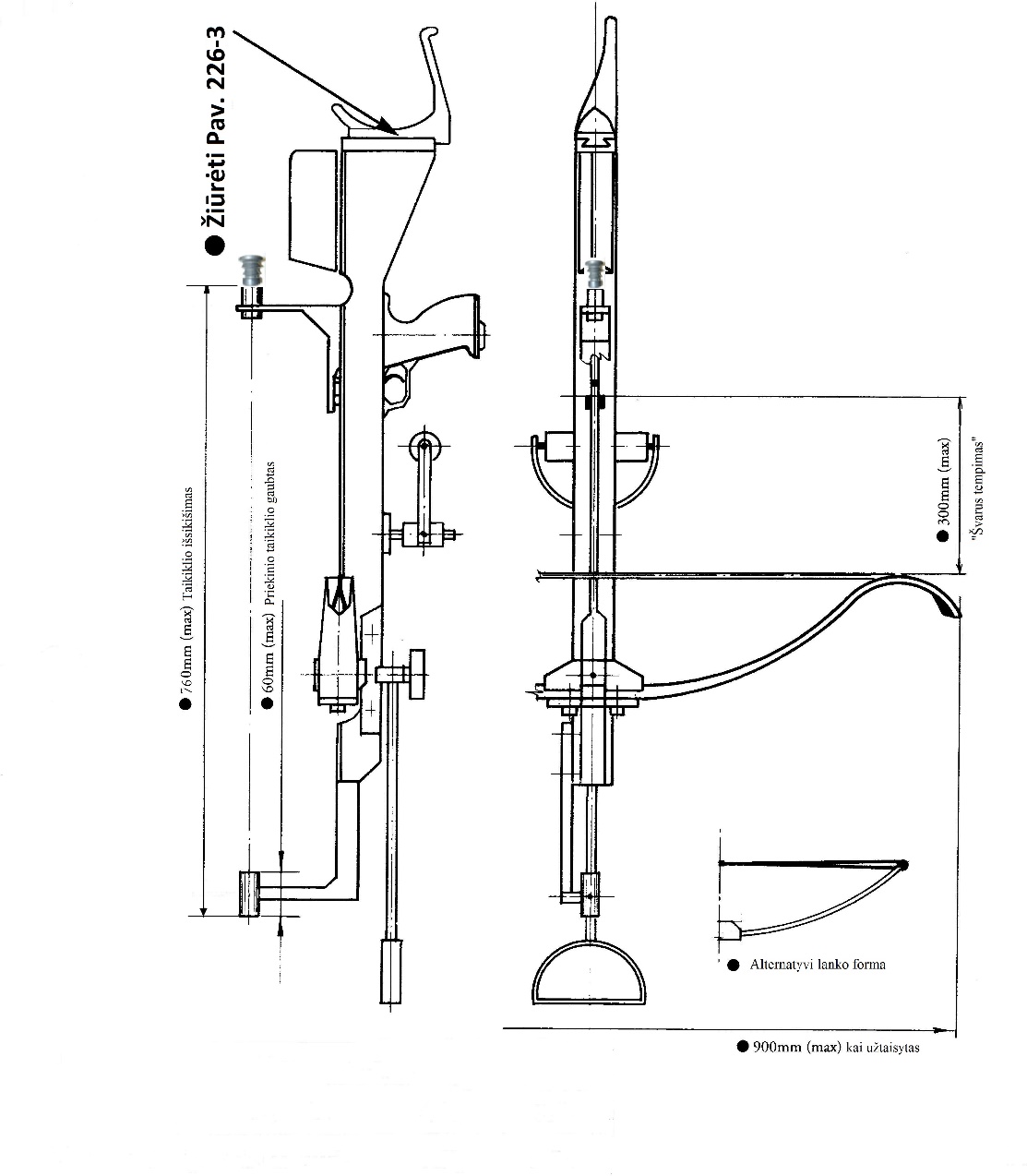  Piešinys 326-1: Arbaleto specifikacijos (vadovautis Str. 326.5.1)Maksimalus svoris (ir jėga):Tempimo jėga (pridedama prie templės)    43 kg (95 svarai) Fizinis svoris (su priedais)	        10 kg (22 svarai)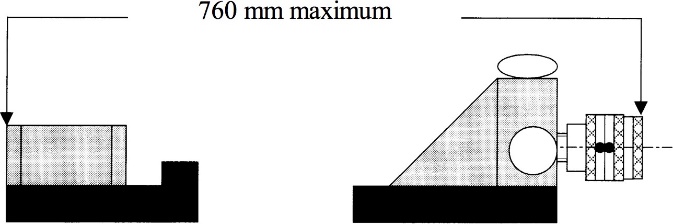 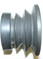 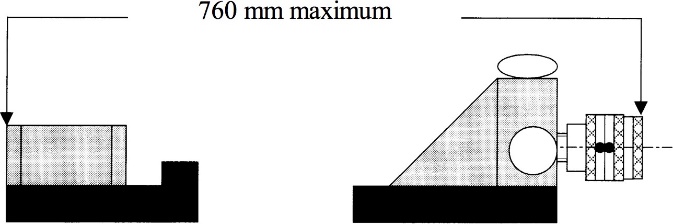 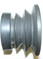 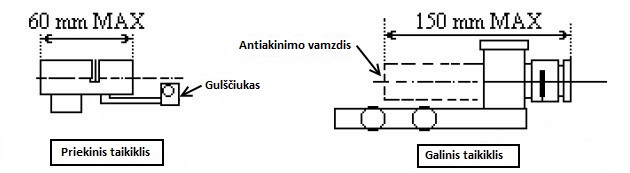 Piešinys 326-2: Taikymosi sistemos apribojimai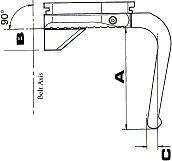 Piešinys 326-3: Buožės kablio matmenų apribojimai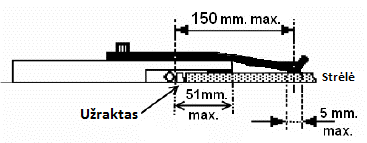 Piešinys 326-4: Strėlės laikiklio ir temples kreipiklio apribojimaiMaksimalus viršutinės strėlės laikiklio dallies ilgis yra 150 mm (2 coliai)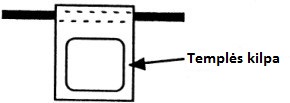 Piešinys 326-5: Templės kilpaTemplės kilpos priedai pagaminti iš kietų medžiagų (sintetinių arba metalinių) yra DEAUDŽIAMI (vadovautis Str. 326.1.5)Str. 327 STRĖLĖS SPECIFIKACIJOSPagal 327-1 Strėlės specifikacijosKonstrukcija: Sportinio arbaleto strėlės gali būti pagamintos iš bet kokių saugių medžiagų ir tokios konstrukcijos, jog nedarytų pernelyg didelės žalos taikinių skydams.Kūginiai antgaliai: Kūginiai antgaliai su kampu didesniu negu 60° NĖRA LEIDŽIAMI.Užmaunami antgaliai: Strėlės su užmaunamais antgaliais (antgalio skersmuo didesnis negu kotelio skersmuo) yra leidžiami užtikrinant jog jie atitinka Str. 327.1 (žala skydams). Tokių antgalių skersmuo neturi būti didesnis negu 2 mm negu kotelio skersmuo.Strėlių parametrai: Leidžiami strėlių minimalūs / maksimalūs ilgiai yra:Minimalus	304mm (12 colių)Maksimalus	457mm (18 colių) Maksimalus strėlės skersmuo	7,7mm (t.y. Easton 1916)Sparneliai: Strėlės turi būti su sparneliais. Dydžio ar skaičiaus apribojimų nėra.Vienodumas: Visos komplekto strėlės turi būti su vienodo dydžiom ir spalvos sparneliais.Žymėjimas: Ant visų stėlų turi būti arbaletininko, kuriam jos priklauso vardas ir pavardė arba inicialai. Toks žymėjimas turi būti ant kiekvieno sparnelio.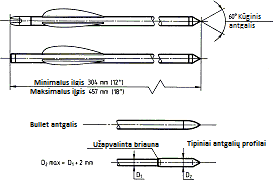 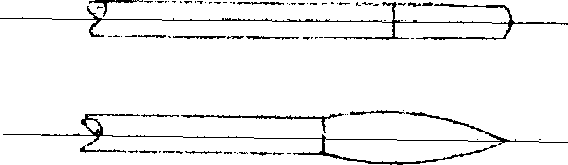 Piešinys 327.1: Strėlės specifikacija (vadovautis Str. 327)Art. 328	INVENTORIAUS GEDIMAS, SUTRIKIMAI IR REMONTAI Inventoriaus gedimo procedūra: Arbaleto gedimo atveju serijos šaudymo metu, arbaletininkas turi NUSTOTI ŠAUDYTI TUOJ PAT ir žengti vieną (1) žingsnį nuo ŠAUDYMO LINIJOS laikydamas vėliavėlę (Str. 316.6.2) arba savo laisvą ranką virš galvos kaip ženklą teisėjams.328.1.1	Trukdymas: Tuo atveju, jei dalyviui šaudymo veiksmo metu trukdo kito arbaletininko nutrūkusi templė ar kita arbaleto dalis, jis gali pakviesti teisėją ir apeliuoti į tai kaip į inventoriaus gedimo nuostatas Str. 328. Papildomas šūvis gali būti suteiktas išimtinai IJ (tarptautinio teisėjo) nuožiūra.Remontai: IJ, patikrinęs jog arbaletininkas teisėtai paliko šaudymo liniją, su DOS (šaudymo vadovu) turi pasirūpinti, kad toks arbaletininkas atliktų remontą kaip išvardinta žemiau:328.2. 1          Nedidelio gedimo (pašalinimo) tvarka:  Nedidelio gedimo atveju:     DOS turi pavėlinti signalą eiti skaičiuoti taškų tol, kol toks arbaletininkas užbaigs šaudyti savo tris (3) strėles.328.2.2	Rimti gedimai: Rimtesnio gedimo atveju: Arbaletininkui tos dienos varžybose užbaigti remontui turi būti leidžiama daugiausiai dvidešimt (20) minučių. Sugedęs arbaletas gali būti sutaisytas dalyvio arba bet kurio kito dalyvio įgalioto asmens. Sutaisytas arbaletas turi būti IJ (tarptautinio teisėjo) patikrintas Str. 326 atitikimui, ir laikas, sugaištas tokiam patikrinimui, neturi būti įtrauktas į suteiktą 20 minučių laiką remontui. Lanko lūžimo atveju pagal Str. 323.1 gali būti atlikti trys (3) papildomi prisišaudymo šūviai. Tada dalyviui turi būti leista atlikti neiššautas serijas po to atstumo šaudymo užbaigimo. Strėlių gedimai: Joks papildomas laikas neleidžiamas strėlės gedimo atveju, t.y. sulūžus galiukui, atplyšus sparneliui ir t.t. (Str. 324.2).Suteiktų šūvių atlikimo protokolas: Tuo atveju kai dalyviai turi atlikti šūvius atstumo arba serijos šaudymo pabaigoje, DOS (šaudymo vadovas) turi paskelbti taikinių numerius ir strėlių, kurias reikia iššauti į kiekvieną taikinį skaičių.Strėlės turi būti iššaunamos po vieną vadovaujant DOS, po VIENĄ (1) minutę kiekvienai strėlei [po KETURIASDEŠIMT (40) sekundžių 18m raundui], [šviesoms degant ŽALIAI 30 sekundžių (10 sekundžių 18m raundui) ir GINTARINEI 30 sekundžių].Kiekvienas arbaletininkas turi būti prižiūrimas teisėjo, kuris turi užtikrinti, jog “jo” arbaletininkas paliks šaudymo liniją po to, kai iššaus tą kiekį strėlių, koks buvo paskelbtas DOS. Tokiu būdu visi arbaletininkai, kurie turi iššauti strėles, pirmąją strėlę turi iššauti kartu; tie, kurie turi iššauti DVI (2), turi pasilikti linijoje tam, kad iššautų antrąją ir t.t. Tokia seka turi būti tęsiama grupėms iš trijų (3) arba keturių (4) strėlių, tol, kol tokios suteiktos iššauti strėlės  bus visos iššautos.Pastaba: dvidešimt (20) sekundžių priėjimui prie linijos turi būti leidžiamos tik kiekvienos sekos pradžioje.Str. 329 OPTINĖS PRIEMONĖSStebėjimo įranga: Žiūronai, teleskopai ir kitos stebėjimo priemonės gali būti naudojamos strėlių stebėjimui. Stebėjimo teleskopai gali būti pastatyti šaudymo linijoje. Tada kai šaudoma dvejais (2) indeksais (Str. 321.1.2), varžybose su serijomis iš trijų šūvių, arbaletininkas, apleisdamas šaudymo liniją, turi pašalinti savo teleskopą ir trikojį už inventoriaus linijos (Str. 324.1). Stebėjimo teleskopai gali būti palikti šaudymo linijoje kai šaudoma vienu indeksu) išimtinai DOS nuožiūra.Akiniai: Akiniai, jei reikia, arba visų tipų specialūs šaudymo akiniai (įskaitant keičiamus stiklus), su salyga, kad jie yra su okulisto paskirtais stiklais ir saulės akiniai yra leidžiami, jeigu jie atitinka (Str.326.3.7.1). Akiniai negali būti žymėti taip, jog tai galėtų padėti taikytis.329.2.1	Specialus įtaisas (Gehmann’o įtaisas ar kitoks) galiniame taikiklyje, leidžiantis įstatyti okulisto paskirtą akinių stiklą. Yra leidžiama tik viena optinė korekcija: arba akiniai, arba galinis taikiklis (su korekciniu stiklu).Patikra: Optinės priemonės naudojamaos dalyvio varžybų metu turi būti patikrintos inventoriaus patikros metu ir jei reikia gali būti patikrintos bet kuriuo kitu metu per varžybas (Str. 334).Str. 330 APRANGA IR ASMENINIS INVENTORIUS330. 1	Uniformos: 	WCH (pasaulio čempionatuose) ir CC (kontinentiniuose čempionatuose), sankcionuotuose IAU, pageidautina, kad visi dalyviai, NTM (nacionalinių komandų vadovai), oficialūs atstovai ir t.t, dalyvaujantys atidarymo ir uždarymo ceremonijose būtų apsirengę savo atitinkamų federacijų uniformine apranga.Aprangos standartai: Varžybų (ir oficialių treniruočių) metu apranga, dėvima dalyvių turi būti tradicinės baltos spalvos ir atitikti žemiau išvardintus aprangos standartus:Draudžiama apranga: Mėlyni džinsai (denim) arba panašios nesportinių spalvų kelnės chaki arba kamufliažiniai drabužiai, plėšyti trumpi nukirpti šortai, kelnės su lopais ar skylėmis, netinkami užrašai (ant drabužių).Moterims: Suknelės, sijonai, kelnės, pusilgės kelnės arba bridžai ne daugiau kaip 15 cm virš kelio vidurio. Palaidinės (ilgomis ar trumpomis rankovėmis).Vyrams: Kelnės arba bridžai ne daugiau kaip 15 cm virš kelio vidurio. Palaidinės (ilgomis ar trumpomis rankovėmis).Megztiniai, kardiganai arba treningai skirti oficialiai komandai kaip komandos uniforma gali būti leidžiami jei atitinka Str. 330.2.Visi tokie drabužiai turi būti oficialių dalyvaujančių federacijų spalvų ir turi būti dėvimi visų komandos narių.Neturint nacionalinių komandų aprangos, dalyviai turi būti apsirengę grynos baltos spalvos drabužiais.Aukščiau paminėti drabužiai turi atitikti Str. 330.2.330. 1.2         Darganotas oras:  Atsparus oro sąlygoms vieno sluoksnio medžiagos drabužis gali būti dėvimas nepalankiomis sąlygomis tik tuo atveju jei taip buvo paskelbta DOS (šaudymo vadovo).Tokie drabužiai turi atitikti  Str. 330.2.Šaudymo kepurės: Arbaletininkui leidžiama dėvėti šaudymo kepures, atitinkančias IAU Field diviziono reglamentą.Garso slopinimo aparatas: Arbaletininkui leidžiama naudoti ausų kaiščius arba klausos apsaugas (ausinių tipo) užtikrinant, kad jie neužkerta kelio girdėti garsinių signalų (Str. 321.3) ir atitinka Str. 330.1.5.Asmeninė stereo įranga: Asmeninės stereo ar radijo įrangos naudojimas muzikos klausymuisi ar treniravimuisi būnant šaudymo linijoje varžybų arba oficialios treniruotės metu. YRA NELEIDŽIAMAS Asmeniniai laikmačiai: dalyvių ar komandos oficialių atstovų mechaninių ar elektroninių asmeninių laikmačių naudojimas yra leidžiamas  (išskyrus išmaniuosius telefonus), su sąlyga, kad nėra skleidžiamas JOKS garsinis signalas.Pastaba: Ši nuostata netaikoma teisėjams.Diržai: Arbaletininkui leidžiama dėvėti tik vieną (1) diržą, kurio plotis neviršija 30 mm. Jei dėvima ant diržo tvirtinama strėlinė, ji turi būti pritvirtinta prie to diržo.Strėlinės: Diržo ar kišeninės strėlinės yra leidžiamos jei jos atitinka Str. 330.1.7.Drabužiai: Specialių šaudymo švarkų, kimštų drabužių (vieno drabužio ar drabužių derinio), prigludusių drabužių arba priedų sukurtų taip, kad suteiktų atramą arba pagerintų pasirodymą, t.y. specialių šaudymo liemenių ar specialių apatinių drabužių naudojimas, yra NELEIDŽIAMAS (remtis piešiniu 330-1).330.2.1   Pirštinės: Pirštinių ir specialių pirštinių naudojimas yra DRAUDŽIAMAS. Visas šaudymas turi būti atliekamas plikomis rankomis (tvarsčiai yra neleidžiami).Apavas: Visu varžybų metu turi būti dėvimi normalūs batai. Specialių šaudymo batų ar batelių naudojimas (išskyrus šaudymui iš pistoleto skirtų ISSF batelių) yra DRAUDŽIAMAS.Apavas neturi būti aukščiau kulkšnies kauliuko.Jei kyla abejonių, batelių pado lankstumas gali būti patikrintas specialiu ISSF bandymo įrenginiu.330.3.2	Guminiai batai: Minkšti guminiai batai ar kaliošai yra leidžiami nepalankiomis sąlygomis. Toks apavas neturi atlikti atramos ar pagalbinių funkcijų, t.y. apriboti kulkšnies judėjimo.Varžybų numeriai: WCH (pasaulio čempionatų), CC (kontinentinių čempionatų), IC (tarptautinių varžybų) ir CE (taurių) metu visi dalyviai nugaros viduryje turi dėvėti savo dalyvio numerius, ir tokie numeriai turi būti visu metu kol arbaletininkas varžosi (remtis Str. 319.4).Emblemos: Arbaletininkams leidžiama ant šaudymo drabužio/striukės dėvėti pavadinimą arba oficialią emblemą, vėliavą ar federacijos arba klubo, kurį jie atstovauja emblemą. Nėra apribojimų tokios emblemos dydžiui ar spalvai ir t.t.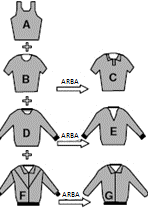 Piešinys 330-1: Aprangos diagramaŠie aprangos deriniai yra LABIAUSIAI LEISTINI šaudymui (remtis diagramomis).Ne daugiau kaip vienas (1) drabužių tipas iš pateiktų būti dėvimas varžybų metu.Visi tokie drabužiai turi būti laisvi ir atitikti Str. 330.1.1Sponsorių logotipai: Oficiali čempionato emblema arba pavadinimas, arba vietos, ar sponsoriaus pavadinimas gali būti pridėtas prie dalyvių nugaros numerių prie oficialių atstovų rankos raiščių, bet neturi nukreipti dėmesio nuo numerių ir raidžių.Chirurginės atramos ar tvarsčiai: Dalyviai su traumomis, kuriems buvo reikalingas toks gydymas sutvirtinimo priemonėmis, iš IJC (tarptautinio teisėjų komiteto) turi gauti leidimą dalyvauti arba tęsti dalyvavimą varžybose. IJC gali prašyti kvalifikuoto gydytojo nuomonės. Leidimas gali būti neduotas, jeigu dalyvio galimybės atitikti saugumo taisykles (Str. 332) yra pablogėję, arba jeigu tokių chirurginių palaikymo priemonių arba tvarsčių galėtų pagerinti pasirodymą varžybose.Dalyviai, kuriems dėl nuolatinio neįgalumo reikia dėvėti chirurgines atramas, turi pateikti medicininį sertifikatą, kad jos atitinka ir daro poveikį pagal Str. 322 ir Str. 330.7.Str. 331 HERALDIKA331.1	Vėliavos ir gonfalonės: Varžybose, sankcionuotose IAU leidžiama demonstruoti dalyvaujančių federacijų ir/arba atskirų klubų vėliavas arba gonfalones (vimpelus).  Tokios vėliavos arba gonfalonės gali būti išstatytos už laukimo linijos greta NTM (nacionalinės komandos vadovui) skirtų vietų.Art. 332 SAUGUMAS IR ELGESYSArbaletininkas GALI UŽTEMPTI ARBALETĄ TIK ŠAUDYMO LINIJOJE ir tik po DOS (šaudymo vadovo) ar pareigūno, atsakingo už šaudymą, signalo pradėti šaudyti seriją.JOKIE TAIKYMOSI - “tuščio šūvio” pratimai nėra leistini jei personalas yra prieš šaudymo liniją (Str. 332.5.b,320.4).Strėlės įstatymo veiksmas turi būti atliekamas tik nukreipus arbaletą į žemę (ar grindis) tiesiai prieš šaudymo liniją kryptimi link arbaletininkui paskirto taikinio.Strėlės įstatymas į iškeltą arbaletą yra NELEIDŽIAMAS.Arbaletininkas, nesilaikantis šios SAUGUMO TAISYKLĖS gali būti DISKVALIFIKUOTAS.Toks arbaletininkas turi būti perspėtas IJ (tarptautinio teisėjo). Arbaletininkas, kartojantis šį prasižengimą turi būti DISKVALIFIKUOTAS iš varžybų (Str. 335.2). Jei užtemptas ir užtaisytas arbaletas serijos šaudymo metu yra nuleidžiamas, jis neturi būti pasuktas šalin nuo arbaletininkui paskirto taikinio skydo krypties.PERSONALO SAUGUMO sumetimais yra griežtai rekomenduojama, kad pirštai, rankos, kuria įstatoma strėlė, būtų laikomi ištiesti ir nukreipti šalin nuo nuleistuko skląsčio, t.y. link arbaleto priekio.Pagal DOS signalą, arbaletas TURI BŪTI TUOJ PAT NULEISTAS, STRĖLĖ IŠIMTA ir TEMPLĖ NULEISTA (ATKABINTA).Jei arbaleto defektas pasireiškia serijos šaudymo metu, arbaletininkas privalo NUSTOTI ŠAUDYTI TUOJ PAT ir signalizuoti sutinkamai su Str. 328.1.Yra draudžiama:NAUDOTI NESAUGIOS BŪKLĖS ARBALETĄ.Taikytis į žmonės net jei arbaletas neužtemptas ir strėlė neįstatyta.Elgtis su arbaletu nerūpestingai šaudymo linijoje.Šauti vertikaliai (į viršų). Užtemptas ir užtaisytas arbaletas, taikantis į dalyviui paskirtą taikinį neturi būti keliamas aukščiau negu vėjarodės vėliavos viršus. Užtempti arbaletą kitiems dalyviams, žiūrovams, ar varžybų pareigūnams esant prieš šaudymo liniją. Palikti šaudymo liniją su užtemptu ir užtaisytu arbaletu.Padėti užtemptą ir/ar užtaisytą ant žemės ar grindų.Leisti neprižiūrimiems žmonėms, nesusipažinusiems su saugumo taisyklėmis imti arbaletą.Jūsų asmeniniam saugumui privaloma:Ilgi plaukai turi būti surišti už arba kaip nors kitaip saugiai sutvarkytiKaroliai neturi laisvai kabėti (t.y. turi būti po drabužiais) Drabužių raišteliai neturi lasvai kabėtiElgesio taisyklės: Sportinis šaudymas iš arbaleto yra reikalaujantis didelio susikaupimo sportas, todėl sportininkas turėtų:NEKALBĖTI garsiai kai kiti šaudo.NEKALBĖTI su kitu dalyviu, kuris akivaizdžiai yra linkęs išsaugoti tylą.NEŠŪKAUTI šaudymo linijoje, kas galėtų sutrikdyti kolegą dalyvį šūvio atlikimo veiksmo metu. NEVAIKŠČIOTI pirmyn-atgal išilgai šaudymo ar laukimo linijos lyginant taškus.NEIMTI kito dalyvio inventoriaus be leidimo. Skelbdami taškus, darykite tai pradėdami nuo didžiausio rezultato, t.y. 10, 9, 8.Arbaletininkas niekada jokiu tikslu neturi eiti prie taikinio kol kiti šaudo arba kol DOS ar kitas atsakingas už šaudymą pareigūnas nepadavė signalo eiti prie taikinių.Rūkymas (įskaitant elektroninę cigaretę) yra draudžiamas visų varžybų metu laukimo linijos ir šaudymo linijos erdvėje visiems asmenims be išimties. Str. 333 PAGALBA IR PATARIMAI333. 1	Esant šaudymo linijoje (atliekant varžybų ar prisišaudymo šūvius), dalyvis iš jokio asmens, negali gauti jokios rūšies pagalbos ar patarimų tikslu pagerinti jo pasirodymą ar rezultatą, stebint pelnytus taškus taikinyje ar nurodant kokį nors reguliavimą.Varžybų metu prisišaudymo ar varžybinių šūvių pabaigoje, šauliui gali būti duodami tik žodiniai patarimai. Joks kitas asmuo neturi teisės liesti šaulio arbaleto, atlikti reguliavimų, pakeisti arba taisyti arbaleto tarp šaudymo serijų (naudotis Str. 328.2 tvarka).Jei arbaletininkas gautų tokį patarimą, jis turi būti perspėtas teisėjo. Arbaletininkas, kartojantis tokį prasižengimą, gali būti pašalintas iš dienos varžybų. (žiūr. Str. 335.2).Dalyvis gali patikėti savo šūvių taškų skaičiavimą NTM (nacionalinės komandos vadovui) arba gretimo taikinio kolegai dalyviui (Str. 325.14). Apie tai turi būti informuotas teisėjas.Visi įjungiami įrenginiai (laikrodžiai, akiniai, ….) yra DRAUDŽIAMI.Art. 334 INVENTORIAUS PATIKRAWCH, CC, IC ar CE, sankcionuotuose IAU, oficialios treniruotės dieną arba prieš ją ofocialios inventoriaus patikros metu (kuri turi vykti prieš oficialią trenirutę) pagal pranešimą, padarytą oficialioje renginio programoje, visi arbaletai ir visa dalyvio šaudymo įranga, priedai ir drabužiai IJC/TC (tarptautinio teisėjų komiteto/techninio komiteto) ir jų paskirtų atstovų turi būti patikrinti ar atitinka varžybų taisyklėse išdėstytas nuostatas.Arbaletai ir strėlės turi būti patikrinti ar artitinka Str. 326 ir Str. 327. Atitinkami matavimo įrankiai ir svorio (bei jėgos) matuokliai (tinkamai sertifikuoti atitinkamos įstaigos) turi būti parūpinti OC. IJ/TC ir jo paskirti atstovai turi tinkamai pasirūpinti, kad nesugadintų jokio inventoriaus.Atliekant techninę patikrą prieš šaudymą gali būti pamatuota lankų pavyzdžių jėga. IJ/TC savo nuožiūra gali pareikalauti, kad po visų varžybų šaudymo užbaigimo laisvai pasirinkti ir vietas užėmusiųjų arbaletų lankai būtų pamatuoti.334.2. 1   Patikros lipdukai:  Arbaletai, patvirtinti kaip tinkami turi būti pažymėti atitinkamu lipduku su varžybų pavadinimu ir data. Patvirtinimas taip pat turi būti pažymėtas patikros kortelėje, parūpintoje OC pagal nurodytą formatą.Atsarginiai arbaletai: Atsarginiai, varžybose naudosimi inventoriaus gedimo atveju, arbaletai finaluose ir t.t. taip pat turi būti pateikti patvirtinimui inventoriaus patikros metu orgsnizatorių paskirtu laiku. Vadovautis Str. 350.Po to, kai inventorius patvirtintas, jis jokiu metu ir jokiu būdu, prieš varžybas ar jų metu negali būti keičiamas taip, kad kirstųsi su šiomis taisyklėmis. Jei yra kokių nors abejonių dėl pakeitimo, inventories turi būti grąžintas į inventoriaus patikrą pertikrinimui ir patvirtinimui.Arbaletininkas, pastebėtas naudojantis nepatvirtintą arba pakeistą inventorių, arba pašalinęs oficialius patikros lipdukus bus TUOJ PAT DISKVALIFIKUOTAS (vadovautis Str. 335).Tolimesnė inventoriaus patikra tokia, kaip inventoriaus gedimo atveju, turi būti atliekama kaip priklauso.334.3.1	Pirmų pirmaujančių penkių (5) kiekvieno diviziono dalyvių arbaletai, strėlės ir apranga PRIEŠ nešant šį inventorių nuo šaudymo linijos, užbaigus kiekvieną varžybų raundą, turi būti dar kartą TC ir/arba IJ patikrinti ar atitinka (Str. 326, Str. 327 ir Str. 330) šias varžybų taisykles. IJ savo nuožiūra gali pasirinkti po raundo užbaigimo patikrinti visų besivaržančių varžybose inventorių, su sąlyga, jeigu apie tai bus atitinkamai pranešta.334.4.	Inventoriaus patvirtinimas galioja tik toms varžyboms, kurioms buvo atlikta patikra. Art. 335 DRAUSMINIMO VEIKSMAIDalyviai ir varžybų pareigūnai turi atitikti IAU konstituciją ir taisykles, taip pat kaip ir bet kurie sprenimai bei nurodymai, daromi IJC (tarptautinio teisėjų komiteto).Arbaletininkui, nesąmoningai pažeidusiam kokią nors taisyklę ar nuostatą, teisėjo turi būti duotas žodinis įspėjimas ir jis turi būti informuotas, jog bet koks tolimesnis pažeidimas gali iššaukti diskvalifikaciją. Perspėjimas turi būti išreikštas parodant GELTONĄ KORTELĘ su užrašu “WARNING” (perspėjimas). Ji taip pat turi būti padaryta šio dalyvio NTM (nacionalinės komandos vadovui).335.2.1	Arbaletininkas, įrodžius, kad jis sąmoningai pažeidė bet kurią taisyklę ar nuostatą, ir jam buvo parodyta geltona (perspėjimo) kortelė (Str. 335.2), turi būti IJ paskelbtas negalinčiu dalyvauti ir diskvalifikuotas iš varžybų. Dikvalifikacija turi būti išreikšta parodant RAUDONĄ KORTELĘ su žodžiu “DISQUALIFICATION” (diskvalifikacija).Pastaba: Kortelių dydis turi būti apytikriai 70 x 100 mm.NTM gali paduoti raštišką apeliaciją dėl tokio sprendimo apelaicijų žiuri (Str. 336.2), nedelsiant. Apeliacija turi būti įteikta IJ, kuris ją pristatytų. Apeliacijų žiuri sprendimas yra galutinis.Visi geltonos ir raudonos kortelės atvejai turi būti užfiksuoti visuose pažeidžiančio dalyvio taškų skaičiavimo lapuose likusioms varžyboms. Pažeidimai turi būti pažymėti arbaletininko įrašų kortelėje kitiems WCH arba CC. DOS taip pat turi būti informuotas.Nacionalinių komandų vadovai (NTM): Turi dalyvauti visada visomis dienomis. Jei NTM būtina palikti varžybas, jis turi apie tai pranešti IJ ir apie tai kas jį atstovaus.OC (organizacinis komitetas) turi pateikti IJ (tarptautiniam teisėjui) NTM sąrašą.Str. 336 PROTESTAI, APELIACIJOS IR AUKŠTESNIOSIOS APELIACIJOSProtestai ir apeliacijos: Visus klausimus ir nesutarimus dėl varžybų taisyklių interpretavimo arba dėl čempionato pareigūnų veiksmų pirmiausia turi spręsti IJC (tarptautinis teisėjų komitetas) sutinkamai su Str. 311 ir Str. 337.Apeliacijos: NTM arba federacijos pareigūnas gali paduoti apeliaciją raštu prieš teisėjo ar taškų skaičiuotojo sprendimą nedelsiant. IJC turi toj pat ištirti klausimą ir tuoj pat padaryti sprendimą dėl apelicijos. Jokie protestai negali būti daromi dėl strėlės pelnytų taškų vertinimo (Str. 325.9.8).Aukštesniosios apeliacijos: Nesutikimo su IJC sprendimu atveju, NTM arba federacijos pareigūnas apeliacijų žiuri gali raštu paduoti aukštesniąją apeliaciją (Str. 336.3).Apeliacijų žiuri: Apeliacijų žiuri turi būti paskirtas EC IAU (IAU vykdomojo komiteto) kiekvienam sankcionuotam renginiui. Apeliacijų žiuri yra atsakinga už visus galutinius sprendimus dėl apeliacijų prieš IJC sprendimus (Str. 311.2). Apeliacijų žiuri turi sudaryti trys nariai, įskaitant pirmininką, kuris turi būti vyriausiu TC nariu, EC nario, išmanančio Field diviziono taisykles ir IAU atstovo - kompetetingo asmens iš OC (organizacinio komiteto).336.2. 1        Apeliacijų žiuri turi būti prieinama varžybų lauke čempionatų metu, įskaitant oficialios treniruotės dieną iki 30 minučių po šaudymo pabaigos.Protesto mokestis: Visos aukštesniosios apeliacijos turi būti pateiktos raštu NTM arba jo atstovo ne vėliau negu viena valanda po IJC sprendimo ir turi būti palydėta 50€ ar ekvivalentiniu mokesčiu. Mokestis turi būti grąžintas jeigu apeliacija laimėta ir turi likti OC (50% IAU fondams) jeigu apeliacija pralaimėta. Ypatingais atvejais apeliacijų žiuri sprendimu apeliacijų padavimo laikas gali būti pratęstas iki dvidšimt keturių (24) valandų. Toks sprendimas gali sustabdyti skundžiamo nugalėtojo apdovanojimo ceremoniją.Apeliacijų žiuri padaryti sprendimai turi būti dokumentuoti ir pateikti apeliauojančiajam IJC pirmininko ir žiuri nario iš OC prieš įteikiant apdovanojimus. Tai apeliacijos pabaiga.Str. 337 PRECEDENTAI, INTERPRETACIJOS IR PAKEITIMAIŠių taisyklių pakeitimai gali būti daromi tik sutinkamai su IAU konstitucijos 13 straipsniu.Už bendrą šių taisyklių aiškinimą ir laikymąsi atsako Field diviziono TC (techninis komitetas).337.2.1		Bet kokioms ypatingos šių aukščiau paminėtų taisyklių išimtims turi būti gautas IAU vykdomojo komiteto leidimas. Iškylant sunkumų dėl šių taisyklių interpretavimo skirtumų, turi dominuoti originalus angliškas tekstas. Kai yra konfliktas tarp šių taisyklių ir IAU konstitucijos, pastaroji turi viršenybę.Str. 338 WCH/CC ADMINISTRAVIMASRezervuotas                                      Taip pat žiūrėkite „Pasaulio ir žemyno čempionatų vedimo gairės“.Str. 339 REKLAMA IR SPONSORIAVIMAS339. 1	Reklama: WCH, CC, IC ir CE, sankcionuotuose IAU, bet kokios formos komercinė reklama naudojama sponsoriauti arba reklamuoti renginį gali būti atliekama tik su raštišku IAU EC (IAU vykdomojo komiteto) leidimu,Ankstesnėse taisyklėse kai kurie straipsniai buvo pakeisti IAU.Field TC susirinkimai Bredoje Olandijoje 1985 liepos mėn., Aniloje Suomijoje 1987 liepos mėn., Rorbache Austrijoje 1987 liepos mėn., Volverhamptone Didžiojoje Britnijoje1989 liepos mėn.. Akotejyje Portugalija 1990 rugsėjo mėn., Vilyje Šveicarijoje 1991 rugpjūčio męn., Hamiltone naujojoje Zelandijoje 1992 sausio mėn., Vysbadene Vokietijoje 1994 liepos mėn., Tainane Taivane 1996 lapkričio mėn., Ringenberge Šveicarijoje 1997 liepos mėn., Otrokovice Čekijoje 2004 liepą, Vilyje 2004 gruodžio mėn., Ciuriche Vokietijoje 2007 kovo mėn., Ženevoje Šveicarijoje 2009 sausio mėn., Bratinoje Kroatijoje 2012 rugpjūčio mėn., Insbruke Austrijoje 2013 rugsėjo mėn., Maskvoje Rusijoje 2015 lapkričio mėn, Ciuriche Šveicarijoje 2016 ir dabar galioja, Maskvoje 2017 grudžio mėn, Pernu Estijoje  ir Oriole Rusijoje 2018.Str. 350 FINALINIS RAUNDAS – 50 METRŲFinalinį raundą turi sudaryti 10 strėlių (šaudymas) iš 50 metrų į 60 cm taikinį (Str. 314.2), aukščiausias įmanomas rezultats yra 100 taškų. Viena (1) strėlė turi būti iššauta per vieną seriją. Suteiktas laikas turi būti viena (1) minutė strėlei. Finalo pradžioje per penkias (5) minutes turi būti iššauta viena (1) trijų (3) strėlių prisišaudymo serija. Tokiems šūviams taškai neturi būti skaičiuojami.350.1.1	Jei šiose specialiosiose techninėse taisyklėse nenurodyta kitaip, visos galiojančios IAU sportinio arbaleto taisyklės turi būti taikomos. Pakartotinis visos įrangos (Str. 334) ir visos atsarginės įrangos tikrinimas.Kvalifikacija: užbaigus dvigubą IR 900 arba 2x „IR 600“ uždarųpatalpų kvalifikacines varžybas, pirmaujantys aštuoni (8) pavieniai vyrai, moterys, jauniai, kadetai, senjorai (vyrai, moterys) ir pagalbiniai šauliai (reitinguojami 1–8 atitinkamose kategorijose) turi teisę šaudyti į atskiruose finaliniuose raunduose.Finalinis raundas nerengiamas  kai kategorijoje yramažiau negu šeši (6) dalyviai.Jei dėl lygiųjų daugiau kaip aštuoni (8) šauliai kvalifikuojami į finalą, turi būti organizuojamas persišaudymas iš 50 m: su laiko apribojimu viena (1) strėlė per vieną (1) minutę be prisišaudymo šūvių. Šaulys, pataikęs arčiausiai 10 taškų zonos centro į 60 cm taikinį. kvalifikuojamas dalyvauti finale.Nugalėtojams nustatyti naudojami subendrinti kvalifikacijos ir finalo rezultatai.50 metrų finalinis raundas taip pat turi būti taikomas uždarų patalpų IR 600 ir IR 400 roundams ir turi būti šaudomas iš atitinkamų atstumų ir į atitinkamus taikinius.Taikinių paskirstymas: taikiniai turi būti paskirstyti pagal atskirų dalyvių reitingavimą varžybų dvigubo IR 900 kvalifikacinio raundo metu.350.3. 1        Daugiausiai taškų surinkusiam kiekvienos kategorijos [vyrų, moterų, jaunių, kadetų, senjorų (vyrų, moterų) ir pagalbinių šaulių] dalyviui turi būti paskirtas taikinys numeris 1. Likę septyni taikiniai turi būti paskirstyti pagal mažėjančią kvalifikacinių taškų tvarką.Nugaros numeriai: kiekvienas finalininkas turi dėvėti nugaros numerį su taikinio numeriu (1-8), Pavarde, šalies pavadinimu (abreviatūra).Prisišaudymo šūviai: kiekvieno finalo pradžioje, turi būti iššauta viena (1) serija iš trijų (3) prisišaudymo strėlių. Tokių prisišaudymo strėlių taškai neturi būti įskaitomi. Maksimalus laiko limitas prisišaudymo šūviams turi būti penkios (5) minutės. Finalininkams reikia patiems išsitraukti ir atsinešti strėles.Taškų skaičiavimas: turi būti atliekamas kiekvienos serijos pabaigoje. Pagal DOS komandą, IJ kartu su traukėjais turi eiti prie taikinių skaičiuoti taškus.Kai strėlės taškų vertė yra patvitrinta ir užrašyta (IJ ant organizatorių parūpintų taškų skaičiavimo lapų) IJ leidžia traukėjui ištraukti strėlę ir sugrįžti su ja į saugumo zoną. IJ (tarptautiniai teisėjai) grąžina užpildytus taškų skaičiavimo lapus DOS, kuris paskelbia rezultatus taikinių eilės tvarka “Taikinys 1, centras 10: - “taikinys 2, 10 ” - “‘taikinys 3, 9 ” ir taip toliau kol išvardijami visų taiknių rezultatai.Appeliacijos: nesutarimo atveju palietė strėlė ar ne taškų zonų skiriamąją liniją, daugumos visų trijų (3) IJ sprendimas turi būti galutinis ir neturi būti tolimesnių apeliacijų subjektu.Taškų lygiosios: jei p 10-to finalinio šūvio yra lygiosios kokiam nors medaliui laimėti (tarp dviejų ar daugiau besivaržančiųjų ir po lygiasias išsprendžiančių procedūrų įvertinimo), finalas turi tęstis ir dalyvaujantys finalininkai turi tęsti kaip “netikėtos mirties” rūšies persišaudymą: varžovų išeliminavimu išsprendžiant varžymąsi dėl medalių.Apdovanojimo ceremonija: apdovanojimų įteikimas turi vykti vietoje prieš žiūronų zoną po kiekvieno finalo pabaigos.Dopingo kontrolė: turi būti atliekama iš karto po apdovanojimo ceremonijos pagal galiojantį IAU/IOC reglamentą.Lauko planas: aštuoni (8) taikinių skydai turi būti išdėstyti 50 metrų atstumu su 2 metrų tarpais tarp centrų tiesiai prieš VIP ir žiūrovų apžvalgos zoną. Finalų taikiniai turi būti sunumeruoti nuo 1 iki 8. Finalui turi būti pakabinti nauji (nešaudyti) taikiniai (Str. 317). 50 m finaluose, pridėti po vieną tuščią be numerio skydą iš dešinio ir kairio krašto.Lauko įranga: Field raundui reikalingas žemiau išvardintas papildomas inventorius:50 m finalui turi būri naudojamas elektroninis taškų rodymas. Displėjaus ekranas(ai) turi būti pakankamo dydžio ir aiškiai matomas(i) žiūrovams ir medijos atstovams.Gali būti naudojama IAU patvirtinta bevielė sistema.Jei nėra elektroninės sistemos, turi būti rodoma didelė taškų rodymo lenta su kiekvieno iš 8 finalininkų vardais, jų šalių atitinkamomis abreviatūromis, kvalifikaciniais taškais, finaliniais taškais (nuosekliai rodomais kiekvieno finalinio šūvio taškais), tarpinėmis ir galutinėmis vietomis. Taškų rodymo turi būti šalia šaudymo linijos, pasiekiama taškų skaičiuotojams ir aiškiai matoma žiūrovams bei medijos atstovams.Saugumo zona abejose taikinių linijos pusėse suteikia priedangą teisėjams, traukėjams ir kurjeriams.Teisėjai: DOS turi padėti trys (3) IJ, kurie atsakingi už finalų priežiūrą ir sprendimus dėl strėlių pelnytų taškų įvertinimo. DOS turi kontroliuoti finalus naudodamas sustiprintas balsines komandas (per garsinimo sistemą), bendraudamas su IJ (tarptautiniais teisėjais) per radiotelefoninius agregatus.Taškų sakičiavimas: teisėjai turi veikti kaip taškų skaičiuotojai ir užrašyti kiekvienos strėlės taškų vertę organizacinio komiteto parūpintuose taškų skaičiavimo lapuose.Organizacinis komitetas turi pasirūpinti, kad atitinkami lauko pareigūnai (FO) paskelbtų taškus finalų taškų skelbimo lentose kaip nurodys teisėjai.Traukėjai: teisėjams turi padėti traukėjai, kurie turi būti paskirti finalininkų traukti jų strėles, t.y. aštuoni (8) traukėjai (po 1 kiekvienam finalininkui).Kurjeriai: organizatoriai turi paskirti du kurjerius, užtikrinant jog tarp serijų strėlės bus grąžintos finalininkams. Tarptautiniai teisėjai, vadovaujami DOS (šaudymo vadovo), yra atsakingi už kurjerių priežiūrą Atvykimo laikas: finalininkai turi atvykti į jiems paskirtas šaudymo vietas prieš 10 minučių iki numatyto atitinkamo finalo paradžios.Laiko kontrolė ir komandos: DOS turi kontroliuoti finalinį šaudymą žemiau išvardintomis sustiprinto garso komandomis:Penkios minutės prisišaudymui:	Laiko skaičiavimas pradedamas. Finalininkai gali užimti pozicijas šaudymo linijoje. Šaudymo stovėsenos treniravimas yra leidžiamas sutinkamai su Str. 320.4. Šviesos RAUDONOS spalvos.Viena minutė prisišaudymui:	                                              Laiko skaičiavimas tęsiamas           Dvidešimt sekundžių prisišaudymui:                                               Lieka 20 sekundžių.Prisišaudymo šūvių užtaisymui:	                                               Finalininkai gali užtempti arbaletų temples                 ir įstatyti strėles į arbaletus.Dėmesio:	Finalininkai gali priimti šaudymo padėtį ir prisidėti prie peties arbaletus.3-2-1 Startas:	Penkių (5) minučių laiko limitas prasideda.Šviesos pasikeičia į ŽALIĄ spalvą.Stop:	Kai penkių (5) minučių laiko limitas pasibaigia arba kai finalininkai baigia savo trijų (3) minučių prisišaudymo šūvius, priklausomai nuo to, kas anksčiau.Šviesos pasikeičia į RAUDONĄ spalvą.Susirinkti strėles:	Finalininkai turi eiti prie taikinių ir pasiimti savo strėles.Viena minutė iki finalo:	Nuo to momento kai paskutinis Finalininkas sugrįžo į savo poziciją šaudymo linijoje.Dvidešimt sekundžių,:	Liko 20 sekundžių.Pirmajam užskaitiniam šūviui užtaisyt:                                                                                      Finalininkai gali užtempti           	arbaletų temples ir įstatatyti strėles į arbaletus.Dėmesio:	Finalininkai gali priimti šaudymo padėtį ir prisidėti prie peties arbaletus.3-2-1 Startas:	Vienos (1) minutės laiko limitas prasideda,šviesos pasikeičia į ŽALIĄ spalvą.Stop:	Kai vienos (1) minutės laiko limitas pasibaigia arba kai finalininkai atliko savo užskaitinį šūvį, priklausomai nuo to, kas anksčiau.šviesos pasikeičia į RAUDONĄ spalvą.Skaičiuoti taškus:	Teisėjai ir strėlių traukėjai eina prie taikinių skaičiuoti taškų. Teisėjai atiduoda suskaičiuotus taškus šaudymo vadovui, kuris juos paskelbia taikinių numerių tvarka (Str. 350.6.l). Po pirmo užskaitinio šūvio kurjeriai pasinaudoja laiko tarpu sugrąžinti strėles finalininkams. Pagal tarptautinių teisėjų signalą, kad taškų skaičiavimas baigtas, tarptautiniai teisėjai, strėlių traukėjai ir kurjeriai pasitraukia už saugumo zonos.Antrajam užskaitiniam	 šūviui užtaisyt:	Seka kartojama tol, kol                                                Finalų raundas bus      užbaigtas ir nugalėtojai nustatyti.350.20	Siūlomas finalų šaudymo laikasKiekvienoje kategorijoje aukščiausias vietas užimantys 8 dalyviai turi šaudyti savo finaluose. Visi 8 dalyviai šaudo kartu IR 1800.Pasiruošimo laikas	10 minučiųPrisišaudymas	05 minutėsStrėlių traukimas	01 minutėAtgalinis laiko skaičiavimas	01 minutėUžskaitinis šūvis	01 minutė x 10Taškų skaičiavimas ir strėlių trauk.	1,5 minutės x 10 Viso	42 minutėsStr. 351 PASAULIO TAURĖS FINALINIAI RAUNDAI - 18 MetrųIAU pasaulio taurės finalas organizuojamas kiekvienais metais kaip IAU pasaulio taurės serijos užbaigimas. Kvalifikavimas ISSF (tarptautinėje šaudymo sporto federacijoije) pasaulio taurės finalui yra galimas pagal padėtį IAU pasaulio reitingų sąraše.WCF (pasaulio taurės finalas) yra varžybos kurios reikalauja viso medijos ir marketing dėmesio.IAU pasaulio taurės serijos pabaigoje IAU pasulio taurės finalui (geriausiais laikas yra nuo lapkričio vidurio iki gruodžio vidurio) geriausių dvylikos (12) arbaletininkų iš IAU reitingų sąrašo Field vyrų, Field moterų kategorijose aukščiausi kvalifikaciniai taškai leidžia dalyvauti IAU pasaulio taurės finale.Jei kvalifikacinių taškų yra po vienodai, vertinama kieno aukštesnis reitingas.Per vieną (1) renginį, daugiausia tik trims (3) šalies arbaletininkams leidžiama dalyvauti IAU pasaulio taurės finale.IAU EC (vykdomasis komitetas) turi teisę apdovanoti 2 nedalyvavusius kvalifikacinėse varžybose ir nereitinguotus dalyvius (Wild Card).Du (2), bet ne daugiau kaip trys (3) arbaletininkai gali atstovauti (finalą) organizuojančią nacionalinę federaciją. Viso 16 arbaletininkų dalyvauja Field vyrų ir Field moterų divizionuose.WCF (pasaulio taurės finalo) startinis mokestis yra 70 eurų.WCF kvalifikacinės varžybos susideda iš uždarų patalpų 18 m    IR 300 raundo 16-kai šaulių.Tam, kad išaiškinti nugalėtoją iš šešiolikos (16) šaulių, šaudoma tuo pačiu metu vienoje linijoje dvikovų serijomis kiekviena po 3 strėles per dvi (2) minutes pagal Str. 351.18.4 Atkrintamųjų raundų grafikas.Laimėtojas gauna Pasulio taurės finalo vyro/moters čempiono/čempionės titulą Field disciplinoje.Taikomi žemiau išvardinti IAU Field taisyklių straipsniai: 315, 318.2.1, 318.4.1, 318.4.3.1, 318.4.4.4, 324.1.1.Esamos IAU sportinio arbaleto taisyklės galioja visa apimtimi, išskyrus ten, kur nurodyta kitaip šiose specialiose techninėse taisyklėse. Viso inventoriaus ir viso atsarginio pakartotinis patikrinimas (334).WCF šaudymo metu turi būti naudojama muzika.Saugiam strėlių stabdymui iš galinės skydų pusės turi būti naudojami mažiausiai 60 x 60 cm dydžio gumos lakštai.Pasaulio taurės finalai turi susidėti iš dviejų (2) raundų: KVALIFIKACINIO ir ATKRINTAMOJO.KVALIFIKACINIS raundas:Prisistatymo laikas: kvalifikacinio raundo šauliai privalo prisistatyti į paskirtas šaudymo vietas prieš 10 minučių iki nustatytam kvalifikacinaim raundui paskirto pradžios laiko. Taikinio paskyrimas: taikiniai tarp 16 dalyvių turi būti paskirstyti burtų keliu pagal šaudymo pazicijas.Visų 16 šaulių šaudymo pozicijos turi būti panašios (pagrindas, apšvietimas ir t.t).Inventoriaus gedimo atveju finalinio šaudymo metu, šaulys turi gauti vieną (1) papildomo laiko minutę pasikeisti sugedusį arbaletą į atsarginį. Toks arbaletas turi būti praėjęs inventoriaus patikrą.Nugaros numeriai: kiekvienas finalininkas turi dėvėti nugaros numerį su taikinio numeriu (1-16), pavarde, šalies pavadinimu (abreviatūra).Prisišaudymas: kvalifikacinio raundo pradžioje turi būti iššautos dvi (2) trijų (3) strėlių prisišaudymo serijos. Tokių prisišaudymo strėlių rezultatai turi būti suskaičiuoti, bet neįskaityti. Maksimalus prisišaudymo laikas turi būti trys (3) minutės. Šauliai patys turi išsitraukti savo strėles.Kvalifikacinį raundą turi šaudyti visi šauliai stovėdami vienoje linijoje iš 18 m atstumo, jis turi susidėti iš dešimties (10) serijų kiekviena po tris (3) strėles ir (trukti) dvi (2) minutes (kiekvienai serijai).Taškų skaičiavimas: turi būti vykdomas po kiekvienos serijos. Pagal DOS komandą, IJ artu su dalyviais ir skaičiuotojais eina prie taikinių skaičiuoti taškų. Vienas (1) skaičiuotojas turi būti priskirtas kiekvieniems keturiems (4) dalyviams.Taškų skaičiuotojai: jei po 30 kvalifikacinių šūvių dėl kurios nors pozicijos yra lygiosios (tarp dviejų ar daugiau dalyvių ir po standartinių lygiųjų sprendimo procedūrų), reintingavimas turi įvertinti dešimtukus, tada devintukus, aštuntukus ir t.t.nuo pirmos iki paskutinės serijos. Jei rezultatas vis tiek lygus, tada turi būti traukiami burtai.ELIMINAVIMO raundas:Šešiolikos (16) išeliminavimas iki nugalėtojoto, kitaip sakant: 1-prieš 16-tą, 2-as prieš 15-tą, 3-ias prieš 14-tą, 4-tas prieš 13-tą ir t.t. (žiūrėti paveikslėlį žemiau) šaudomas vienu metu šaudymo linijoje serijomis dvejomis serijomis kiekviena po 3 strėles per dvi (2) minutes, nugalėtojas gauna 2 taškus. Lygiųjų atveju abu šauliai gauna po vieną (1) task`. Šaulys, surinkęs penkis (5) taškus yra kvalifikuojamas į aštuntfinalį, geriausi aštuoni – į pusfinalį tarp keturių geriausių šaulių. Lygiųjų atveju laimi varžovas su aukščiausiu kvalifikaciniu rezultatu. Pralaimėtojai tęsia dvikovas dėl bronzos medalio, o tada pusfinalio laimėtojai patenka į finalą šaudo dėl aukso medalio.Pataikymų reitingavimas vykdomas taip: 1/8, ¼ ir ½ finalo dalyviai patys skaičiuoja strėlių taškus kaip ir kvalifikaciniam šaudyme. Bronziniame ir auksiniame finale taškus skaičiuoja tik tarptautiniai teisėjai. Tuo metu dalyviai yra ant šaudymo linijos.351.17.2	Laimėtojas gauna Pasaulio taurės finalo čempiono titulą.Bendros nuostatosTeisėjai: DOS gali padėti du (2) IJ (tarptautiniai teisėjai), kurie atitinkamai prižiūri Pasaulio taurės finalus ir atsakingi už strėlių taškų vertės nustatymą.Organizacinis komitetas turi paskirti pakankamai lauko pareigūnų (FO), pranešėją, elektroninių duomenų apdorojimo techniką, kurjerių, TV operatorių, šviesos technikų.Lauko įranga: žemiau išvardinta papildoma įranga, reikalinga finaliniam raundui: turi būti naudojamas elektroninis taškų skaičiavimas.Ekranas(-ai) turi būti pakankamo dydžio ir aiškiai matomas (-i) žiūrovams ir medijai, šviesos, skelbimo lentos, dalyvių vėliavos…Ant taikinių stovų turi būti patalpintos A4 dydžio lentelės su numeriais nuo1 iki 6.Paveikslėlis 351-1 rodo išdėstymą ir padėtį.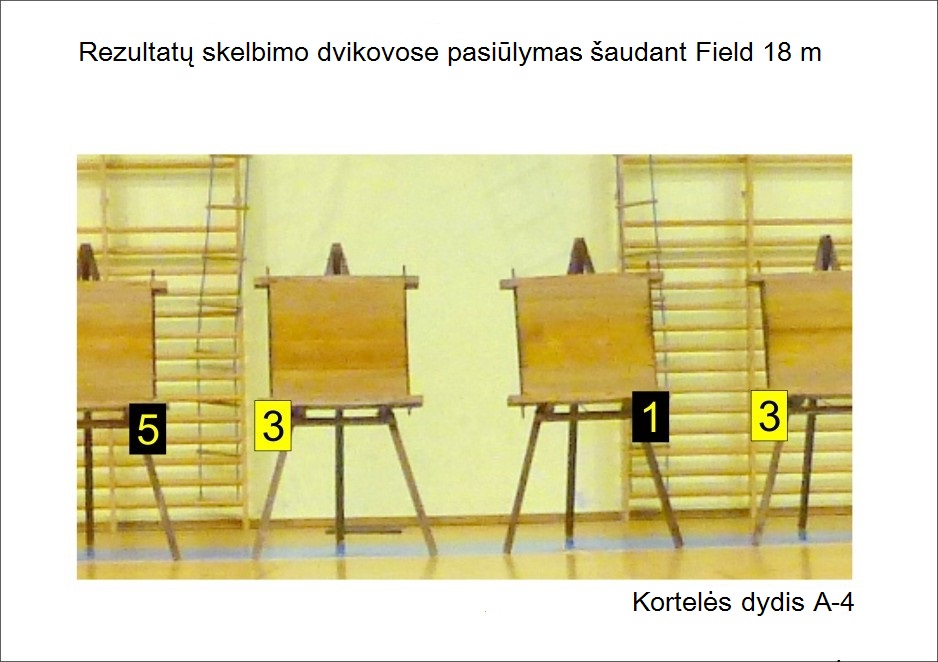                                           PIEŠINYS 351-1: Išdėstymas ir padėtisAtkrintamųjų  raundų grafikas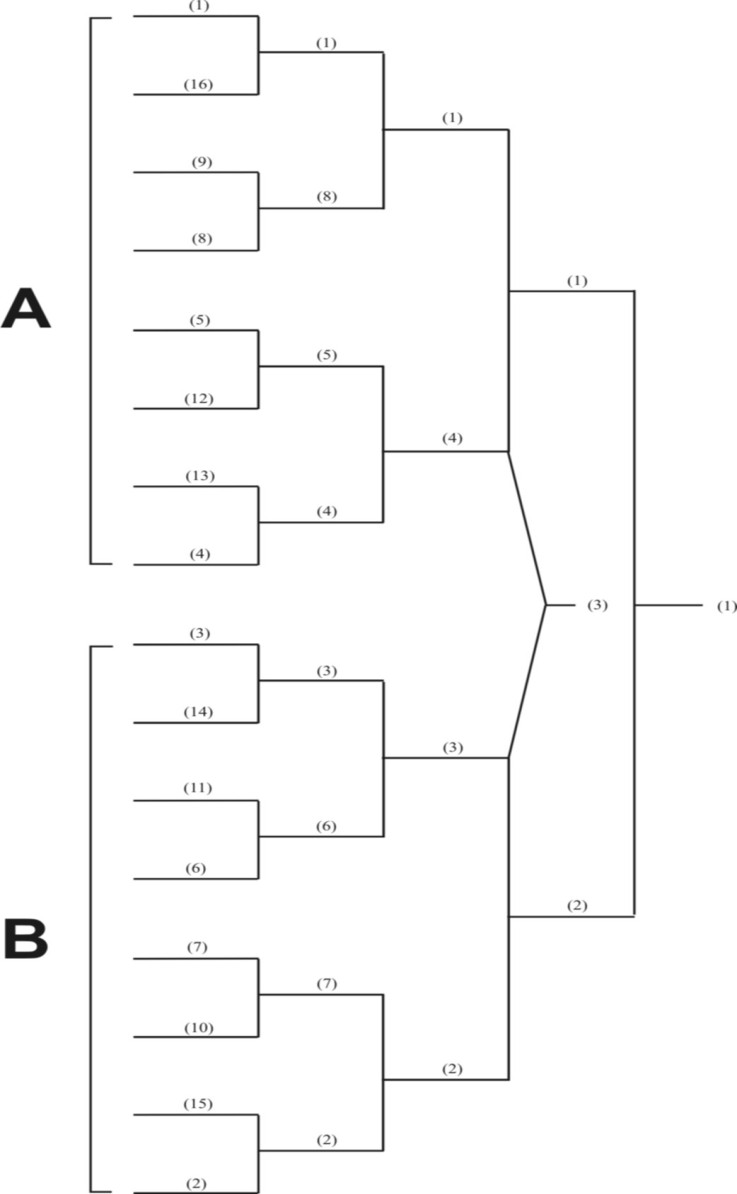             PIEŠINYS 351-2: Atkrintamųjų raundų grafikasLaiko komtrolė ir komandos eliminaciniame raunde:Pranešėjas pristato ¼ finalo, ½ finalo, bronzos finalo ir aukso finalo dalyvius, finals prasideda 5 minės prieš pasiruošimo laiką.DOS (šaudymo vadovas) kontroliuoja eliminacinį šaudymą žemiau išvardintų pagarsintų balso komandų pagalba:Penkios (trys) minutės, pasiruošimo laikas prasideda! Galioja tik 1/8 finalams ir ¼ finalams. (trys minutės ½ finalams, bronzos finalams ir aukso finalams).Atgalinis skaičiavimas pradedamas. Finalininkai gali užimti jiems paskirtas pozicijas šaudymo linijoje. Šaudymo stovėsenos treniravimas yra leidžiamas sutinkamai su Str. 320.4. Švieos nustatytos RAUDONAI.Skelbėjas paaiškina šios varžybų dalies taisykles ir suteikia kitos svarbios informacijos.Po penkių (trijų) minučių: “Stop, pasiruošimo laikas pasibaigė!”“Tai jūsų pirmoji prisišaudymo serija. Trys strėlės per tris minutes”. Galioja tik 1/8 finalams. ¼ finalų, ½ finalų, bronzos finalams ir aukso finalams JOKIO prisišaudymo.Po penkių (dviejų) minučių:“Sustabdyti šaudymą, susirinkti strėles.”Po antros prisišaudymo serijos pabaigos:“Viena minutė eliminacijoms”Po vienos minutės:“Tai yra jūsų pirmoji, antroji…penktoji eliminacinė serija: trys strėlės per dvi minutes”Po dviejų minučių:“Nustoti šaudyti, taikiniams skaičiuoti taškus.”Dalyviai nustoja šaudyti ir eina prie taikinių linijos kartu su IJ ir taškų skaičiuotojais skaičiuoti rezultatų. Didžiausią taškų skaičių surinkęs dalyvis gauna du taškus, pralaimėjęs gauna nulį (0) taškų. Šis rezultatas mechaniškai arba elektroniškai parodomas į rezultatų lentelėje kairiajame taikinio šone apačioje (2:0).Pranešėjas laikas nuo laiko skelbia esamus rezultatus, ima interviu iš prezidento ir svarbių asmenų, nugalėtojų arba pralaimėtojų.Kai strėlės taškų vertė yra patikrinta ir įrašyta rezultatų lentelėje ir IJ (tarptautinio teisėjo) taškų skaičiavimo lapuose parūpintuose organizatorių, IJ turi leisti šauliams ištraukti strėlę ir grįžti su ja į saugumo zoną.351.20.6.1		Po taškų skaičiavimo pranešėjas paskelbia nugalėtojo vardą, jo pelnytų taškų vertę ir pralaimėtojo vardą.Bronzos ir aukso finaluose tarptautiniai teisėjai turi perduoti suskaičiuotus taškus pranešėjui, kuris paskelbia nugalėtojo vardą ir pelnytus taškus ir pralaimėtojo vardą.Strėlių traukėjai bronzos ir aukso finalams: tarptautiniams teisėjams turi padėti strėlių traukėjai, kuriuos finalininkai paskiria traukti jų strėles. (po 1 kiekvienam finalininkui).Kurjeriai bronzos ir aukso finalams: organizatoriai turi paskirti vieną kurjerį užtikrinti, kad tarp serijų strėlės būtų grąžintos finalininkams. Tarptautiniai teisėjai, vadovaujami DOS, atsako už kurjerių priežiūrą.Bronzos ir aukso finaluose žiūrovų aplodismentai ir pozityvūs šūksniai yra leidžiami ir pageidautini.Apelaicijos: nesutarimo, ar strėlė liečia ar neliečia taškų zonas skiriančią liniją, atveju, visų trijų (3) tarptautinių teisėjų daugumos sprendimas yra galutinis ir nėra tolimesnės apeliacijos subjektas.Apdovanojimo ceremonija: apdovanojimų įteikimas turi vykti priešais pagrindinę žiūrovų zoną užbaigus kiekvieną finalą.351.24	Siūlomas Pasulio taurės finalo tvarkaraštis1 Diena	- dalyvių atvykimas2 Diena	- dalyvių atvykimas09.00 - 12.00	IAU ODM (IAU organizatorių tobulinimosi susirinkimas)12.00 - 12:45	Moterų treniruotė12:45 - 13:30	Vyrų treniruotė14.00	30 šūvių moterims (kvalifikacija)15.15	30 šūvių vyrams (kvalifikacija)16.30	moterų 1/8 finalo – eliminacija17.00	vyrų 1/8 finalo – eliminacija17:30	moterų/vyrų ¼ finalo – eliminacija18:00	IAU Techninio komiteto susirinkimas 3 Diena	09.00 - 13:00	Finalinio šaumo lauko paruošimas09:00 – 12:00	IAU Vykdomasis komitetas13:15 - 13:35	Moterų prisišaudymai13:35 - 13:55	Vyrų prisišaudymai14:00	Atridarymo ceremonija14:40 – 15:00	moterų ir vyrų 1/2 finalo – eliminacija15:00 – 15-20	moterų ir vyrų – 3-čia vieta15:20 – 15:40	Muzika ir kultūrinė programa 15:40	moterų FINALAS – 1-a vieta16:00	vyrų FINALAS – 1-a vieta 16:20 – 16:30	Muzika ir kultūrinė programa 16:30 – 16:50	Mačo nuotraukų koliažas              16:50 – 17:00	Muzika ir kultūrinė programa 17:00	Pergalės ceremonija20.00	Banketas ir geriausių vyrų ir moterų šaulių apdovanojimas4 Diena	- Delegacijų išvykimasTuo atveju jei pasirašymui nėra įgaliotų atstovų IAU Prezidentas	IAU Field TC PirmininkasPero Stojnic	Andreas HenneKroatija	ŠveicarijaPriedas 1PRAŠYMO FORMA DALYVAUTI OFICIALIOSE IAU VARŽYBOSEPriedas 2SUTARTIS TARP NACIONALINĖS SPORTO FEDERACIJOS KAIP TARPTAUTINIŲ ŠAUDYMO IŠ ARBALETO VARŽYBŲ ORGANIZATORIAUS ir TARPTAUTINĖS ŠAUDYMO IŠ ARBALETO SĄJUNGOS (IAU)Priedas 3Gairės IAU teisėjams Field divizionePriedas 4IAU pasaulinio reitingavimo sistemaPriedas 5IAU Firminis varžybų blankasPriedas 6IAU FIELD IR MATCH TAISYKLĖSPRIEDAS 7IAU identifikacijos numeris (IAU ID numeris)Priedas 8IAU šaulio iš arbaleto deklaracija322 Str.Šaudymo pzicija66323 Str.Prisišaudymo šūviai68324 Str.Varžybų šūviai69325 Str.Taškų skaičiavimas71326 Str.Target (Field) arbaleto apribojimai76327 Str.Strėlės aprašymas86328 Str.Įrangos sutrikimai, remontai ir trukdžiai88329 Str.Optinės priemonės90330 Str.Apranga ir asmeninė įranga91331 Str.Heraldika95332 Str.Saugumas ir etiketas96333 Str.Pagalba ir patarimai99334 Str.Įrangos kontrolė100335 Str.Disciplinariniai veiksmai102336 Str.Protestai, apelecijos ir aukštesniosios apeliacijos104337 Str.Pirmenybė, paaiškinimai ir pakeitimai106338 Str.WCH/CC administracija107339 Str.Reklama ir sponsoriavimas107350 Str.Finalimis 50 metrų raundas 108351 Str.Finalimis 18 metrų raundas117ACHAzijos čempionataicca.ApytikriaiCCKontinentiniai čempionataiCETaurėsCGKontinentinės žaidynėsDOSŠaudymo vadovasECEuropos taurėECHEuropos čempionataiFCLauko kapitonasFJLauko teisėjasIAUInternationale Armbrustschützen UnionIAU ECVykdomasis komitetasICTarptautiniai čempionataiIJTarptautinis teisėjasIJCTarptautinis teisėjų komitetasISSFTarptautinė sportinio šaudymo sąjungaIOCTarptautinis olimpinis komitetasNTMNacionalinės komandos vadovasOCOrganizacinis komitetasSFr.Šveicarijos frankaiTTurnyrasTCTechninis komitetasVTCSVizualinė laiko kontrolės sistemaWAWorld ArcheryHierarchijaAbr.Kas sankcionuojaPasaulio čempionataiWCHIAUKontinentiniai čempionataiCCKontinentas ir IAUTarptautinės varžybosICFederacija ir IAUTaurėsCEFederacija ir IAUNacionaliniai čempionataiNTFederacijaTurnyraiT    Klubai ir federacijosŽiedo Ø10 = 25 mm Ø9 = 50 mm ØSpalvagelt geltnuo grindų iki apatinės poros centrų8 = 75 mm Øraud7 = 100 mm Øraud6 = 125 mm Ømėl3 = 200 mm Ø	juod5 = 150 mm Ømėl2 = 225 mm Ø	balt4 = 175 mm Øjuod1 = 250 mm Ø	baltŽiedo Ø      Spalva10 = 60 mm Ø    geltona9 = 120 mm Ø       geltona8 = 180 mm Ø      raudona7 = 240 mm Ø       raudona6 = 300 mm Ø       mėlyna5 = 360 mm Ø     mėlyna4 = 420 mm Ø       juoda3 = 480 mm Øjuoda2 = 540 mm Ø       balta1 = 600 mm Ø       balta350.191 Diena Sekm.Siūlomas pasaulio čempionato  tvarkaraštisKomandų atvykimas, atvira treniruotė12:00-16:002 DienaAtvira treniruotė10:00-16:00Pirm.Techninė patikra09:00-17:00Delegatų susirinkimas ir VIP, burtų traukimas paskirstant taikinius  – Registracijos į varžybas pradžia17:30-18:003 DienaAtviros varžybos09:00-16:00Antr.Apdovanojimo ceremonija17:00-17:30Techninė patikra08:00-12:00Burtų traukimas paskirstant taikinius18:00- 19:004 DienaOficiali terniruotė09:00-15:30Treč.Techninė patikra08:00-12:00Atidarymo ceremonija18:005 DienaKetv.Kvalifikacinis raundas 1 (IR 900)09:00-16:00Gėlių įteikimo ceremonija, komandos16:30-17:006 DienaPenkt.Kvalifikacinis raundas 2 (IR 900)09:00-16:007 DienaŠeštadienisFinalinis raundasir gėlių įteikimo ceremonija individualiems dalyviams09:00-15:00Banketas ir komandų apdovanojimas19.308 DienaKomandų išvykimasŠešt.